                                                            ГОРОДА АЧИНСКА КРАСНОЯРСКОГО КРАЯ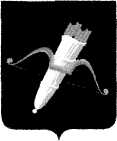 РОССИЙСКАЯ ФЕДЕРАЦИЯАДМИНИСТРАЦИЯ ГОРОДА АЧИНСКАКРАСНОЯРСКОГО КРАЯП О С Т А Н О В Л Е Н И Е06.10.2023                                           г. Ачинск                                              295-пО внесении изменений в постановление администрации города Ачинска от 31.10.2013 № 375-п В целях управления муниципальным имуществом, земельными участками, необходимыми для выполнения функций органами местного самоуправления  и отчуждения муниципального имущества, востребованного в коммерческом обороте, в соответствии с Федеральным законом от 06.10.2003 № 131-ФЗ «Об общих принципах организации местного самоуправления в Российской Федерации», со статьей 179 Бюджетного кодекса Российской Федерации, распоряжением администрации города Ачинска от 12.12.2014 № 4639-р «Об утверждении перечня муниципальных программ города Ачинска», постановлением администрации города Ачинска от 02.09.2013 № 299-п «Об утверждении Порядка принятия решений о разработке муниципальных программ города Ачинска, их формировании и реализации»,  руководствуясь статьями 36, 37, 40, 55, 57 Устава города Ачинска, ПОСТАНОВЛЯЮ:Внести изменения в приложение к постановлению администрации города Ачинска от 31.10.2013 № 375-п «Об утверждении муниципальной программы города Ачинска «Управление муниципальным имуществом» (в редакции от 29.01.2014 № 084-п, от 06.02.2014 № 097-п, от 26.05.2014 № 293-п, от 17.06.2014 № 322-п, от 15.08.2014 № 387-п, от 28.08.2014 № 401-п, от 17.10.2014 № 448-п, от 06.11.2014 № 487-п, от 28.11.2014 № 507-п, от 24.02.2015 № 038-п, от 24.04.2015 № 151-п, от 01.06.2015 № 196-п, от 22.06.2015 № 221-п, от 01.09.2015 № 283-п, от 21.10.2015 № 348-п, от 23.10.2015 № 351-п, от 17.12.2015 № 444-п, от 17.12.2015 № 445-п, от 11.03.2016 № 077-п, от 20.06.2016 № 196-п, от 27.06.2016 № 213-п, от 15.09.2016 № 316-п, от 21.10.2016 № 363-п, от 26.10.2016 № 379-п, от 23.12.2016 № 468-п, от 23.12.2016 № 469-п, от 23.12.2016 № 470-п, от 26.12.2016 № 484-п, от 22.03.2017 № 069-п, от 25.07.2017 № 220-п, от 08.09.2017 № 267-п, от 25.09.2017 № 278-п, от 16.10.2017 № 311-п, от 15.11.2017 № 355-п, от 18.12.2017 № 409-п, от 25.12.2017 № 429-п, от 21.02.2018 № 048-п, от 21.02.2018 № 049-п, от 24.04.2018 № 110-п, от 04.06.2018 № 158-п, от 20.08.2018 № 274-п, от 20.09.2018 № 327-п, от 16.10.2018 № 374-п, от 16.11.2018 № 398-п, от 20.12.2018 № 461-п, от 25.02.2019 № 074-п, от 11.03.2019 № 095-п, от 27.05.2019 № 185-п, от 26.06.2019 № 221-п, от 12.07.2019 № 247-п, от 19.08.2019 № 316-п, от 02.09.2019 № 340-п, от 12.09.2019 № 350-п, от 04.10.2019 № 404-п, от 28.10.2019 № 457-п, от 16.12.2019 № 550-п, от 31.01.2020 № 032-п, от 17.02.2020 № 055-п, от 25.05.2020 № 153-п, от 03.08.2020 № 195-п, от 05.10.2020 № 241-п, от 19.10.2020 № 258-п, от 29.10.2020 № 267-п, от 15.02.2021 № 031-п, от 19.04.2021 № 097-п, от 01.07.2021 № 174-п, от 16.09.2021 № 265-п, от 11.10.2021 № 283-п, от 18.11.2021 № 320-п, от 18.11.2021 № 322-п, от 12.01.2021 № 006-п, от 21.03.2022 № 080-п, от 06.06.2022 № 161-п, от 03.10.2022 № 305-п, от 14.10.2022 № 332-п, от 21.11.2022 № 402-п, от 28.11.2022 № 425-п, от 05.06.2023 № 167-п, от 26.07.2023 № 226-п), изложив его в новой редакции, согласно приложению.Контроль исполнения постановления возложить на первого заместителя Главы города Ачинска Е.А. Пенского.3. Опубликовать постановление в уполномоченном печатном средстве массовой информации и разместить его на официальном сайте органов местного самоуправления города Ачинска в информационно-телекоммуникационной сети Интернет.4. Постановление вступает в силу в день, следующий за днем его официального опубликования, но не ранее 01.01.2024.Исполняющий полномочияГлавы города Ачинска                                                                       Е.А. ПенскийПриложениек постановлению администрации города Ачинскаот 06.10.2023 № 295-пМУНИЦИПАЛЬНАЯ ПРОГРАММАГОРОДА АЧИНСКА «УПРАВЛЕНИЕ МУНИЦИПАЛЬНЫМ ИМУЩЕСТВОМ»1. ПАСПОРТМУНИЦИПАЛЬНОЙ ПРОГРАММЫ2. ХАРАКТЕРИСТИКА ТЕКУЩЕГО СОСТОЯНИЯ В СФЕРЕ ИМУЩЕСТВЕННЫХ ОТНОШЕНИЙ С УКАЗАНИЕМ ОСНОВНЫХ ПОКАЗАТЕЛЕЙ СОЦИАЛЬНО-ЭКОНОМИЧЕСКОГО РАЗВИТИЯ ГОРОДА АЧИНСКА И АНАЛИЗ СОЦИАЛЬНЫХ, ФИНАНСОВО-ЭКОНОМИЧЕСКИХ И ПРОЧИХ РИСКОВ РЕАЛИЗАЦИИ МУНИЦИПАЛЬНОЙ ПРОГРАММЫМестное самоуправление представляет собой один из важнейших институтов гражданского общества. В соответствии со статьей 130 Конституции Российской Федерации местное самоуправление обеспечивает самостоятельное решение населением вопросов местного значения, владение, пользование и распоряжение муниципальной собственностью.Федеральным законом от 06.10.2003 № 131-ФЗ «Об общих принципах организации местного самоуправления в Российской Федерации» закреплены вопросы местного значения, реализация которых относится к компетенции органов местного самоуправления муниципальных районов, городских округов, городских и сельских поселений.Комитет по управлению муниципальным имуществом администрации города Ачинска (далее - комитет) является органом администрации города Ачинска, осуществляющим исполнительные и распорядительные функции в области управления и распоряжения муниципальной собственностью города Ачинска, ее эффективного использования, приватизации, а также координации в этой сфере деятельности муниципальных предприятий и учреждений, проведение единой жилищной политики в области учета и обеспечения жильем работников муниципальных предприятий и учреждений, социально незащищенных категорий граждан, нуждающихся в улучшении жилищных условий, а также отдельных категорий граждан, имеющих льготы по обеспечению жилой площадью в соответствии с законодательством Российской Федерации, и выполнения иных некоммерческих функций.Основными задачами комитета являются:1) содействие и проведение на территории города единой политики по управлению и распоряжению объектами муниципальной собственности, а также их приращению (развитию) и приватизации;2) учет объектов недвижимости и иных объектов муниципальной собственности;3) управление земельными ресурсами города в части земель, принадлежащих муниципальному образованию город Ачинск, а также земельных участков, государственная собственность на которые не разграничена (далее - Муниципальные земли), если иное не предусмотрено законодательством Российской Федерации об автомобильных дорогах и дорожной деятельности;4) обеспечение правильного учета, распределения и перераспределения муниципальной жилой площади в целях наиболее полного удовлетворения потребностей населения в жилье, обеспечение защиты прав граждан на жилище, предоставленных Конституцией РФ.В собственности города находится имущество, предназначенное для решения вопросов местного значения, также имущество, предназначенное для осуществления отдельных государственных полномочий, переданных органам местного самоуправления, в случаях, установленных федеральными законами и законами края, и обеспечения деятельности органов местного самоуправления и должностных лиц местного самоуправления, муниципальных служащих, работников муниципальных предприятий и учреждений в соответствии с правовыми актами городского Совета, к которому относятся:- объекты недвижимости;- движимое имущество;- объекты инженерной инфраструктуры;- земельные участки, собственность которых не разграничена и в собственности городского округа;- жилищный фонд.Муниципальное имущество - это имущество, находящееся в собственности муниципального образования и закрепленное на праве хозяйственного ведения за муниципальными унитарными предприятиями, на праве оперативного управления за муниципальными казенными и бюджетными, автономными учреждениями, имущество муниципальной казны, в том числе находящиеся в муниципальной собственности доли в уставных капиталах обществ с ограниченной ответственностью;распоряжение муниципальным имуществом - действия органов местного самоуправления по определению юридической судьбы муниципального имущества, в том числе передаче его иным лицам в собственность, на ином вещном праве, аренду, безвозмездное пользование, доверительное управление, залог;муниципальная казна - средства бюджета города, а также иное муниципальное имущество, не закрепленное за муниципальными предприятиями и учреждениями на праве хозяйственного ведения или оперативного управления.По состоянию на 01.01.2023 в реестре муниципальной собственности числится 79 муниципальных учреждений и предприятий. Количество объектов, включенных в реестр муниципальной собственности, составляет 46325 шт. (движимое и недвижимое имущество) балансовой стоимостью 8122,8 млн руб.За 8 месяцев 2023 года от использования и распоряжения муниципальной собственностью и земельными ресурсами (неналоговые доходы) поступило 108751,5 тыс. рублей.Для реализации возложенных полномочий на орган местного самоуправления по вопросам местного значения муниципального образования Бюджетным кодексом Российской Федерации определен перечень налоговых и неналоговых доходов, зачисляемых в бюджет муниципального образования.Основными доходами являются доходы, получаемые в виде арендной платы за имущество и земельные участки, государственная собственность на которые не разграничена, а также доходы от реализации иного имущества, находящегося в собственности городских округов.Формирование фонда Муниципальных земель города осуществляется в соответствии с действующим законодательством РФ. Земельным кодексом Российской Федерации, Федеральным законом от 25.10.2001 № 137-ФЗ «О введении в действие Земельного кодекса Российской Федерации», Федеральным законом от 22.08.2004 № 122-ФЗ «О внесении изменений в законодательные акты Российской Федерации и признании утратившими силу некоторых законодательных актов Российской Федерации в связи с принятием Федеральных законов «О внесении изменений и дополнений в Федеральный закон «Об общих принципах организации законодательных (представительных) и исполнительных органов государственной власти субъектов Российской Федерации» и Федеральный закон от 06.10.2003 № 131-ФЗ «Об общих принципах организации местного самоуправления в Российской Федерации» изменена процедура разграничения государственной собственности на землю, действует заявительный принцип регистрации права муниципальной собственности.В связи с этим для создания условий организации гражданского оборота земельных участков, повышения инвестиционной привлекательности территории, разработки и реализации мероприятий по благоустройству, увеличения доходной части бюджета города Ачинска, существует необходимость регистрации права собственности города Ачинска на земельные участки, расположенные под объектами недвижимости, находящимися в муниципальной собственности, а также под объектами недвижимости, предоставленными муниципальным предприятиям, муниципальным учреждениям города Ачинска.Общая площадь земель на 01.01.2023 в границах города Ачинска составляет 10450,48 га, из них:- земли, государственная собственность на которые не разграничена, 5413,18 га (51,8% от общей площади), в том числе передано в аренду - 246,5 га;- в федеральной собственности 439 га (4,2% от общей площади), в краевой собственности - 80 га (0,8% от общей площади);- в собственности граждан 843,5 га (8,1% от общей площади), в собственности юридических лиц - 558,4 га (5,3% от общей площади);- в муниципальной собственности всего – 3116,4 га (29,8% от общей площади), в том числе передано в аренду - 643,31 га.Муниципальная программа города Ачинска «Управление муниципальным имуществом» (далее - программа) направлена на эффективное управление муниципальной казной города и определяет систему необходимых мероприятий с указанием сроков реализации, ресурсного обеспечения, планируемых показателей и ожидаемых результатов реализации программы.Достижение указанных целей позволит обеспечить оптимизацию состава и структуры муниципального имущества в интересах обеспечения устойчивых предпосылок для экономического роста, а также формирование экономической основы деятельности муниципального образования город Ачинск.Ключевыми показателями достижения указанных целей являются:- выполнение плана по доходам бюджета города от управления и распоряжения муниципальным имуществом;- реализация крупных незадействованных производственных площадок, невостребованных для муниципальных нужд, посредством аукциона, публичного предложения, продажи без объявления цены;- проведение технической паспортизации объектов муниципальной казны города.В ходе исполнения программы возможными рисками являются:- снижение покупательского спроса на муниципальные объекты;- рост конкуренции на рынке недвижимости;- снижение платежеспособности потенциальных покупателей и арендаторов муниципального имущества;- несвоевременное и нестабильное финансирование, определяемое ресурсными возможностями местного бюджета.3. ПРИОРИТЕТЫ И ЦЕЛИ СОЦИАЛЬНО-ЭКОНОМИЧЕСКОГО РАЗВИТИЯ В СФЕРЕ ИМУЩЕСТВЕННЫХ ОТНОШЕНИЙ, ОПИСАНИЕ ОСНОВНЫХ ЦЕЛЕЙ И ЗАДАЧ МУНИЦИПАЛЬНОЙ ПРОГРАММЫ, ПРОГНОЗ РАЗВИТИЯ В СФЕРЕ ИМУЩЕСТВЕННЫХ ОТНОШЕНИЙ СОЦИАЛЬНО-ЭКОНОМИЧЕСКОГО РАЗВИТИЯГОРОДА АЧИНСКАЦелью программы является управление муниципальным имуществом, земельными участками, необходимыми для выполнения функций органами местного самоуправления и отчуждения муниципального имущества, востребованного в коммерческом обороте.Задачами программы являются:1. Управление объектами муниципальной собственности, закрепленными за муниципальными предприятиями и учреждениями, а также муниципальным имуществом, составляющим казну города;2. формирование фонда муниципальных земель на территории города, в том числе выполнение землеустройства и постановка на кадастровый учет земельных участков, на которых расположены многоквартирные жилые дома, а также выполнение кадастровых работ в отношении земельных участков, предоставляемых по результатам аукционов по продаже либо аукционов на право заключения договоров аренды земельных участков, находящихся в государственной или муниципальной собственности;3. управление объектами муниципальной собственности, составляющими казну города, и земельными участками, необходимыми для выполнения функций органами местного самоуправления.Для достижения поставленной цели планируется решение следующих задач, сгруппированных по двум основным направлениям программы:1) проведение технической паспортизации и независимой оценки объектов муниципальной казны;2) необходимость выполнения ряда мероприятий по землеустройству и постановке на кадастровый учет земельных участков, на которых расположены многоквартирные жилые дома, по постановке на кадастровый учет земельных участков под объектами недвижимости, находящимися в собственности муниципального образования город Ачинск, а также в отношении земельных участков, предоставляемых по результатам аукционов.Оценить достижение цели и задач программы позволят целевые показатели:- количество реализованных неликвидных объектов, составляющих муниципальную казну города;- количество объектов муниципальной казны города, подлежащих технической паспортизации;- уровень выполнения плана по доходам бюджета города от управления муниципальным имуществом;- количество земельных участков под объектами недвижимости, находящихся в муниципальной собственности, на которые заявлено право муниципальной собственности;- количество земельных участков, в отношении которых выполнены землеустроительные и кадастровые работы, для предоставления с аукционов;- количество земельных участков, на которых расположены многоквартирные дома, в отношении которых выполнены землеустроительные и кадастровые работы;- доля принятых решений комитетом к общему объему поступивших обращений от заинтересованных лиц;- соблюдение сроков представления годовой бюджетной отчетности.Проведение мероприятий позволит оптимизировать состав и структуру муниципального имущества.4. ПРОГНОЗ КОНЕЧНЫХ РЕЗУЛЬТАТОВ МУНИЦИПАЛЬНОЙ ПРОГРАММЫ, ХАРАКТЕРИЗУЮЩИХ ЦЕЛЕВОЕ СОСТОЯНИЕ (ИЗМЕНЕНИЕ СОСТОЯНИЯ) УРОВНЯ И КАЧЕСТВА ЖИЗНИ НАСЕЛЕНИЯ, СОЦИАЛЬНОЙ СФЕРЫ,  ЭКОНОМИКИ, СТЕПЕНИ РЕАЛИЗАЦИИ ДРУГИХ ОБЩЕСТВЕННО ЗНАЧИМЫХ ИНТЕРЕСОВ И ПОТРЕБНОСТЕЙ В СФЕРЕ ИМУЩЕСТВЕННЫХ ОТНОШЕНИЙСОЦИАЛЬНО-ЭКОНОМИЧЕСКОГО РАЗВИТИЯ ГОРОДА АЧИНСКАМуниципальная программа города Ачинска «Управление муниципальным имуществом»  направлена на эффективное управление муниципальной казной города и определяет систему необходимых мероприятий с указанием сроков реализации, ресурсного обеспечения, планируемых показателей и ожидаемых результатов реализации программы.В результате реализации программы ожидается оптимизация состава и структуры муниципального имущества.Система целевых индикаторов программы и показателей подпрограмм включает:источник информации;периодичность определения значений целевых индикаторов, показателей результативности;фактическое значение за отчетный год;плановые значения на текущий год;плановые значения на плановый период (два последующих года после текущего).Целевые индикаторы:целевой индикатор 1. Количество реализованных неликвидных объектов, составляющих муниципальную казну города: на 2024-2026 годы - 1 шт. ежегодно;целевой индикатор 2. Количество объектов муниципальной казны города, подлежащих технической паспортизации: на 2024 -2026 годы - 0 шт. ежегодно;целевой индикатор 3. Количество земельных участков под объектами недвижимости, находящихся в муниципальной собственности, на которые заявлено право муниципальной собственности, а также выполнение кадастровых работ в отношении земельных участков, предоставляемых по результатам аукционов по продаже либо аукционов на право заключения договоров аренды земельных участков, находящихся в государственной или муниципальной собственности (в рамках текущего года): на 2024 год – 30 шт., 2025-2026 годы - 31 шт. ежегодно.целевой индикатор 4. Количество земельных участков, на которых расположены многоквартирные дома, в отношении которых выполнены землеустроительные и кадастровые работы (в рамках текущего года): на 2024 год - 10 шт., 2025-2026 - 7 шт. ежегодно;- доля принятых решений комитетом к общему объему поступивших обращений от заинтересованных лиц не менее 90%, на 2024-2026 годы ежегодно;- соблюдение сроков представления годовой бюджетной отчетности не менее 100%, на 2024-2026 годы ежегодно.Перечень целевых показателей и показателей результативности программы с расшифровкой плановых значений по годам ее реализации представлен в приложении к паспорту муниципальной программы города Ачинска «Управление муниципальным имуществом».5. ИНФОРМАЦИЯ ПО ПОДПРОГРАММАМ, ОТДЕЛЬНЫММЕРОПРИЯТИЯМ ПРОГРАММЫВ рамках муниципальной программы «Управление муниципальным имуществом» в период с 2014 по 2030 год будут реализованы 3 подпрограммы:1. «Управление муниципальным имуществом».Цель подпрограммы: управление муниципальным имуществом, необходимым для выполнения функций органами местного самоуправления и отчуждение муниципального имущества, востребованного в коммерческом обороте.Задачи: управление объектами муниципальной собственности, закрепленными за муниципальными предприятиями и учреждениями, а также муниципальным имуществом, составляющим казну города;обеспечение контроля за сохранностью, поддержанием и (или) восстановлением объектов муниципальной казны;выполнение обязательств собственника помещений по внесению взносов на капитальный ремонт;организация работ по формированию платежных документов по договору найма.2. «Управление земельными ресурсами города в части земель, принадлежащих муниципальному образованию, а также земельных участков, государственная собственность на которые не разграничена».Цель подпрограммы: управление земельными участками, необходимыми для выполнения функций органами местного самоуправления.Задачи: формирование фонда муниципальных земель на территории города, в том числе выполнение землеустройства и постановка на кадастровый учет земельных участков, на которых расположены многоквартирные жилые дома, а также выполнение кадастровых работ в отношении земельных участков, предоставляемых по результатам аукционов по продаже либо аукционов на право заключения договоров аренды земельных участков, находящихся в государственной или муниципальной собственности.3. «Управление реализацией программы».Цель подпрограммы: создание условий для эффективного управления муниципальным имуществом и земельными участками.Задачи: управление объектами муниципальной собственности, составляющими казну города, и земельными участками, необходимыми для выполнения функций органами местного самоуправления.Реализация мероприятий подпрограмм позволит достичь следующих результатов:1. оптимизация состава и структуры муниципального имущества в реализации программы;2. активизация сделок на рынке земли, обеспечение оперативности и качества принятия управленческих решений по распоряжению земельными участками и прочно связанными с ними объектами недвижимости, находящимися в собственности муниципального образования город Ачинск.Отдельные мероприятия муниципальной программы не предусмотрены.6. ПЕРЕЧЕНЬ ЦЕЛЕВЫХ ПОКАЗАТЕЛЕЙ И ПОКАЗАТЕЛЕЙРЕЗУЛЬТАТИВНОСТИ МУНИЦИПАЛЬНОЙ ПРОГРАММЫ С РАСШИФРОВКОЙ ПЛАНОВЫХ ЗНАЧЕНИЙ ПО ГОДАМ ЕЕ РЕАЛИЗАЦИИ, ЗНАЧЕНИЙ ЦЕЛЕВЫХ ПОКАЗАТЕЛЕЙ НА ДОЛГОСРОЧНЫЙ ПЕРИОДПеречень целевых показателей и показателей результативности муниципальной программы с расшифровкой плановых значений по годам представлен в приложении к паспорту муниципальной программы «Управление муниципальным имуществом».7. ИНФОРМАЦИЯ О РЕСУРСНОМ ОБЕСПЕЧЕНИИ МУНИЦИПАЛЬНОЙ ПРОГРАММЫ ГОРОДА АЧИНСКА ЗА СЧЕТ СРЕДСТВ БЮДЖЕТА ГОРОДА, В ТОМ ЧИСЛЕ СРЕДСТВ, ПОСТУПИВШИХ ИЗ БЮДЖЕТОВ ДРУГИХ УРОВНЕЙБЮДЖЕТНОЙ СИСТЕМЫ РФИнформация о ресурсном обеспечении муниципальной программы города Ачинска за счет средств бюджета города, в том числе средств, поступивших из бюджетов других уровней бюджетной системы РФ, представлена в приложении № 1 к муниципальной программе города Ачинска «Управление муниципальным имуществом».8. ИНФОРМАЦИЯ ОБ ИСТОЧНИКАХ ФИНАНСИРОВАНИЯ ПОДПРОГРАММ, ОТДЕЛЬНЫХ МЕРОПРИЯТИЙ МУНИЦИПАЛЬНОЙ ПРОГРАММЫ ГОРОДА АЧИНСКАИнформация об источниках финансирования подпрограмм, отдельных мероприятий муниципальной программы «Управление муниципальным имуществом» представлена в приложении № 2 к муниципальной программе. Отдельных мероприятий муниципальной программой не предусмотрено.Приложение к паспорту муниципальной программы города Ачинска«Управление муниципальным имуществом»ПЕРЕЧЕНЬЦЕЛЕВЫХ ПОКАЗАТЕЛЕЙ И ПОКАЗАТЕЛЕЙ РЕЗУЛЬТАТИВНОСТИМУНИЦИПАЛЬНОЙ ПРОГРАММЫ С РАСШИФРОВКОЙ ПЛАНОВЫХ ЗНАЧЕНИЙПО ГОДАМ ЕЕ РЕАЛИЗАЦИИ, ЗНАЧЕНИЙ ЦЕЛЕВЫХ ПОКАЗАТЕЛЕЙНА ДОЛГОСРОЧНЫЙ ПЕРИОДПриложение № 1к муниципальной программе города Ачинска«Управление муниципальным имуществом»ИНФОРМАЦИЯО РЕСУРСНОМ ОБЕСПЕЧЕНИИ МУНИЦИПАЛЬНОЙ ПРОГРАММЫ ГОРОДААЧИНСКА ЗА СЧЕТ СРЕДСТВ БЮДЖЕТА ГОРОДА, В ТОМ ЧИСЛЕСРЕДСТВ, ПОСТУПИВШИХ ИЗ БЮДЖЕТОВ ДРУГИХ УРОВНЕЙ БЮДЖЕТНОЙСИСТЕМЫ РФ 																	                      тыс. руб.Приложение № 2к муниципальной программе города Ачинска«Управление муниципальным имуществом»ИНФОРМАЦИЯОБ ИСТОЧНИКАХ ФИНАНСИРОВАНИЯ ПОДПРОГРАММ, ОТДЕЛЬНЫХМЕРОПРИЯТИЙ МУНИЦИПАЛЬНОЙ ПРОГРАММЫ ГОРОДА АЧИНСКА(СРЕДСТВА БЮДЖЕТА ГОРОДА, В ТОМ ЧИСЛЕ СРЕДСТВА, ПОСТУПИВШИЕИЗ БЮДЖЕТОВ ДРУГИХ УРОВНЕЙ БЮДЖЕТНОЙ СИСТЕМЫ РФ)тыс. руб.Приложение № 3к муниципальной программегорода Ачинска«Управление муниципальным имуществом»ПОДПРОГРАММА 1«УПРАВЛЕНИЕ МУНИЦИПАЛЬНЫМ ИМУЩЕСТВОМ», РЕАЛИЗУЕМАЯ В РАМКАХ МУНИЦИПАЛЬНОЙ ПРОГРАММЫ ГОРОДА АЧИНСКА «УПРАВЛЕНИЕ МУНИЦИПАЛЬНЫМ ИМУЩЕСТВОМ»1. ПАСПОРТ ПОДПРОГРАММЫ2. МЕРОПРИЯТИЯ ПОДПРОГРАММЫДля обеспечения устойчивого социально-экономического развития города Ачинска важной целью проведения политики муниципального образования город Ачинск в сфере имущественных отношений является повышение эффективности управления и распоряжения имуществом.От эффективности управления и распоряжения муниципальным имуществом в значительной степени зависят объемы неналоговых поступлений в бюджет.Все мероприятия подпрограммы направлены на достижение поставленной цели. При реализации мероприятий подпрограммы решаются следующие задачи:Мероприятие 1.1. Оценка недвижимости, признание прав и регулирование отношений по государственной и муниципальной собственности.Задача 1: управление объектами муниципальной собственности, закрепленными за муниципальными предприятиями и учреждениями, а также муниципальным имуществом, составляющим казну города.Мероприятие 1.2. Содержание и обслуживание казны муниципального образования.Задача 2: обеспечение контроля за сохранностью, поддержанием и (или) восстановлением объектов муниципальной казны.Мероприятие 1.3. Уплата взносов на капитальный ремонт общего имущества в многоквартирных домах, расположенных на территории города Ачинска.Задача 3: выполнение обязательств собственника помещений по внесению взносов на капитальный ремонт.Мероприятие 1.4. Оплата услуг за ведение лицевых счетов, начисление и сбор платы по социальному найму.Задача 4: организация работ по формированию платежных документов по договору найма.В функции комитета входит организация работ по приватизации муниципального имущества, по оценке рыночной стоимости имущества, обеспечению содержания и сохранности муниципального жилого и нежилого фонда, по инвентаризации и паспортизации объектов муниципальной собственности и бесхозяйных объектов, закрепление имущества на праве оперативного управления и хозяйственного ведения за муниципальными учреждениями и предприятиями, предоставление информации об объектах учета из реестра муниципальной собственности, в соответствии с положением о комитете.Перечень мероприятий подпрограммы 1 представлен в приложении № 2 к подпрограмме.3. МЕХАНИЗМ РЕАЛИЗАЦИИ ПОДПРОГРАММЫИсполнителем мероприятий подпрограммы является комитет (отдел по управлению объектами муниципальной собственности).Соисполнителями мероприятий подпрограммы являются администрация города Ачинска (отдел бухгалтерского учета и контроля, муниципальное казенное учреждение «Центр обеспечения жизнедеятельности города Ачинска»)Главным распорядителем бюджетных средств, предусмотренных на реализацию подпрограммы, является комитет.В рамках эффективного управления муниципальным имуществом города Ачинска будут реализованы следующие мероприятия:1.1. Оценка недвижимости, признание прав и регулирование отношений по государственной и муниципальной собственности.1.2. Содержание и обслуживание казны муниципального образования.1.3. Уплата взносов на капитальный ремонт общего имущества в многоквартирных домах, расположенных на территории города Ачинска.1.4. Оплата услуг за ведение лицевых счетов, начисление и сбор платы по социальному найму.Реализация подпрограммных мероприятий осуществляется в соответствии с Федеральным законом от 13.07.2015 № 218-ФЗ «О государственной регистрации недвижимости», Федеральным законом от 24.07.2007 № 221-ФЗ «О государственном кадастре недвижимости», Федеральным законом от 26.07.2006 № 135-ФЗ «О защите конкуренции», Федеральным законом от 22.07.2008 № 159-ФЗ «Об особенностях отчуждения недвижимого имущества, находящегося в государственной собственности субъектов Российской Федерации или в муниципальной собственности и арендуемого субъектами малого и среднего предпринимательства, и о внесении изменений в отдельные законодательные акты Российской Федерации», Федеральным законом от 21.12.2001 № 178-ФЗ «О приватизации государственного и муниципального имущества», Федеральным законом от 29.07.1998 № 135-ФЗ «Об оценочной деятельности в Российской Федерации», Жилищным кодексом Российской Федерации.Отдел по управлению объектами муниципальной собственности осуществляет в рамках своей компетенции полномочия по учету, управлению и распоряжению объектами муниципальной собственности муниципального образования город Ачинск, а именно заключает муниципальные контракты на проведение технической инвентаризации и постановке объектов недвижимости на государственный кадастровый учет в Едином государственном реестре недвижимости.По состоянию на 01.01.2023 в реестре муниципальной собственности числится 79 муниципальных учреждений и предприятий. Количество объектов, включенных в реестр муниципальной собственности, составляет 46325 шт. (движимое и недвижимое имущество) балансовой стоимостью 8122,8 млн руб. Ежегодно из бюджета города выделяются денежные средства на проведение технической паспортизации и постановку на кадастровый учет объектов муниципальной собственности и выявленных бесхозяйных объектов для признания на них права муниципальной собственности, так за 8 месяцев 2023 года поставлено на кадастровый учет 10 бесхозяйных объектов для признания права муниципальной собственности, снято с кадастрового учета 8 многоквартирных домов, расселенных в рамках Программы по переселению граждан из аварийного жилищного фонда. В 2023 году на проведение кадастровых работ выделено 150,0 тыс. руб., 2024 - 2026 годы средства на проведение данных работ не выделены.Также, отделом по управлению объектами муниципальной собственности организуются и проводятся торги по определению рыночной стоимости объектов муниципальной собственности для передачи в аренду, реализации Программы приватизации объектов муниципальной собственности, а также для реализации объектов недвижимого имущества субъектам малого и среднего предпринимательства, ранее ими арендуемого. За 8 месяцев 2023 года проведена оценка рыночной стоимости 78 объектов муниципального имущества на общую сумму 257,2 тыс. руб.В 2024 году планируется проведение оценки рыночной стоимости 127 объектов на сумму 1183,1 тыс. руб.В Программу приватизации муниципального имущества города Ачинска на 2023 год включены 32 объекта, общей площадью 45,6 тыс. кв. м и земельные участки площадью 150,1 тыс. кв. м, на которых расположены объекты приватизации. За 8 месяцев 2023 в рамках  программы приватизации реализовано 6 объектов недвижимости  и 3 земельных участка на общую сумму 3 538,6 тыс. руб.За 8 месяцев 2023 года объявлено 14 аукционов на право заключения договоров аренды, по результатам которых заключено 8 договоров аренды. По состоянию на 01.09.2023 действует 68 договоров купли-продажи объектов, заключенных в рамках Федерального закона 159-ФЗ с субъектами малого и среднего предпринимательства.В целях реализации функции контроля использования по назначению и сохранности муниципального имущества, находящегося на балансах муниципальных учреждений, за 8 месяцев 2023 года проведена инвентаризация муниципального имущества в 8 муниципальных учреждениях, проведено 42 обследований нежилых помещений с целью сохранности и использования имущества по назначению.Обязанность по внесению расходов за содержание муниципальных жилых и нежилых помещений, расположенных в многоквартирных домах, и оплате коммунальных услуг возникает у муниципального образования город Ачинск как собственника до заключения или в связи с расторжением (прекращением) договора найма помещения муниципального жилищного фонда или иного договора, предусматривающего переход права владения и (или) пользования помещением, находящегося в муниципальной собственности.Внесение платы за жилищно-коммунальные услуги (далее - платы за ЖКУ) осуществляется управляющим организациям, товариществам собственников жилья, а также ресурсоснабжающим организациям за муниципальные пустующие жилые и нежилые помещения в многоквартирных домах, находящихся в собственности муниципального образования город Ачинск.Наличие пустующих муниципальных жилых и нежилых помещений в многоквартирных домах обусловлено ограниченным спросом востребованности жилых и нежилых помещений, а также наличие аварийного жилья, которое находится в эксплуатации до переселения граждан в благоустроенное жилье и до момента полного расселения.С целью эффективного использования объектов муниципальной собственности, а также обеспечения сохранности имущества казны, существует потребность в проведении ремонтных работ жилых помещений для дальнейшего предоставления гражданам на условиях найма, а также в проведении работ по ограничению доступа на свободные отдельно стоящие объекты в целях предотвращения несчастных случаев до момента вовлечения их в гражданский оборот.Выполнение работ (оказание услуг) осуществляется МКУ «Центр обеспечения жизнедеятельности города Ачинска».Региональным фондом капитального ремонта многоквартирных домов на территории Красноярского края официально опубликована утвержденная региональная программа капитального ремонта.Согласно п. 2 статьи 3 Закона Красноярского края от 27.06.2013 № 4-1451 «Об организации проведения капитального ремонта общего имущества в многоквартирных домах, расположенных на территории Красноярского края», обязанность по уплате взносов на капитальный ремонт возникает у собственников помещений в многоквартирном доме по истечении восьми календарных месяцев, начиная с месяца, следующего за месяцем, в котором была официально опубликована утвержденная региональная программа капитального ремонта, в которую включен этот многоквартирный дом.Ежегодно муниципальное образование город Ачинск приобретает в муниципальную собственность жилые помещения в многоквартирных домах для предоставления их детям-сиротам, участвует в региональных программах по переселению граждан из аварийного жилищного фонда.Отдел по управлению объектами муниципальной собственности осуществляет организацию работы по уплате взносов на капитальный ремонт общего имущества в многоквартирных домах, собственником жилых и нежилых помещений которых является муниципальное образование город Ачинск.Исполнителем в части оплаты взносов на капитальный ремонт является администрация города Ачинска (отдел бухгалтерского учета и контроля).Согласно п. 3 ст. 155 ЖК РФ, наниматели жилых помещений по договору социального найма и договору найма жилого помещения государственного или муниципального жилищного фонда вносят плату за пользование жилым помещением (плату за наем) наймодателю этого жилого помещения.Отдел по управлению объектами муниципальной собственности осуществляет организацию работы по начислению и сбору платежей в бюджет за предоставление муниципальных жилых помещений в наем.Услуги по начислению, пересчету, обработке платежей, по печати платежных документов, доставке платежных документов до адресатов; осуществлению приема денежных средств плательщиков за найм в г. Ачинске и перечисления фактически поступивших денежных средств на счет, а также осуществление других необходимых юридических, технических, организационных и иных действий оказываются Исполнителем, на основании заключенного муниципального контракта.Обязанность по оплате расходов, предусмотренных мероприятиями 1.2 - 1.4 обусловлено обязанностями собственника помещений по оплате жилищно-коммунальных услуг, установленных статьей 153 Жилищного кодекса Российской Федерации.Реализация основных мероприятий, предусмотренных подпрограммой, осуществляется в соответствии с Федеральным законом от 05.04.2013 № 44-ФЗ «О контрактной системе в сфере закупок товаров, работ, услуг для обеспечения государственных и муниципальных нужд».Контроль за расходованием денежных средств и целевым использованием, предназначенных для финансового обеспечения мероприятий подпрограммы, осуществляют комитет, финансовое управление администрации города, и соисполнители в части реализации мероприятий, предусмотренных подпрограммой, в соответствии с Бюджетным кодексом Российской Федерации.Текущее управление и контроль за реализацией подпрограммы, подготовку и предоставление информационных и отчетных данных осуществляет комитет и соисполнители подпрограммы.Реализация мероприятий подпрограммы осуществляется на постоянной основе в период с 01.01.2014 по 31.12.2030. В силу решаемых в рамках подпрограммы задач этапы реализации подпрограммы не выделяются.4. УПРАВЛЕНИЕ ПОДПРОГРАММОЙИ КОНТРОЛЬ ЗА ИСПОЛНЕНИЕМ ПОДПРОГРАММЫТекущее управление реализацией подпрограммы, ответственность за ее реализацию, достижение конечного результата, целевое и эффективное использование финансовых средств, выделяемых на выполнение подпрограммы, осуществляется комитетом (отделом по управлению объектами муниципальной собственности).Соисполнители подпрограммы осуществляют:- отбор исполнителей отдельных мероприятий подпрограммы, реализуемых соисполнителем;- координацию исполнения отдельных мероприятий подпрограммы, мониторинг их реализации;- непосредственный контроль за ходом реализации отдельных мероприятий подпрограммы;- подготовку отчетов о реализации отдельных мероприятий муниципальной программы и мероприятий подпрограммы и направление их ответственному исполнителю.Комитет координирует деятельность соисполнителей муниципальной программы в ходе реализации отдельных мероприятий подпрограммы.Отчеты о реализации муниципальной подпрограммы представляется комитетом одновременно в финансовое управление администрации города Ачинска и управление экономического развития и планирования администрации города Ачинска.Отчет о реализации подпрограммы за 1, 2, 3 кварталы представляется в срок не позднее 15-го числа месяца, следующего за отчетным кварталом.Годовой отчет о ходе реализации подпрограммы формируется комитетом (отделом по управлению объектами муниципальной собственности) с учетом информации, полученной от соисполнителей, и направляется на согласование соисполнителям на бумажных носителях и в электронном виде.Согласованный с соисполнителями подпрограммы годовой отчет на бумажных носителях и в электронном виде представляется в управление экономического развития и планирования города Ачинска до 1 марта года, следующего за отчетным.	Годовой отчет в срок до 1 мая года, следующего за отчетным, подлежит размещению на официальном сайте органов местного самоуправления города Ачинска в информационно-телекоммуникационной сети Интернет.Приложение № 1к подпрограмме«Управление муниципальным имуществом»,реализуемой в рамках муниципальнойпрограммы города Ачинска «Управлениемуниципальным имуществом»ПЕРЕЧЕНЬИ ЗНАЧЕНИЯ ПОКАЗАТЕЛЕЙ РЕЗУЛЬТАТИВНОСТИ ПОДПРОГРАММЫПриложение № 2к подпрограмме«Управление муниципальным имуществом»,реализуемой в рамках муниципальнойпрограммы города Ачинска «Управлениемуниципальным имуществом»ПЕРЕЧЕНЬМЕРОПРИЯТИЙ ПОДПРОГРАММЫПриложение № 4к муниципальной программе города Ачинска«Управление муниципальным имуществом»ПОДПРОГРАММА 2«УПРАВЛЕНИЕ ЗЕМЕЛЬНЫМИ РЕСУРСАМИ ГОРОДА В ЧАСТИ ЗЕМЕЛЬ,ПРИНАДЛЕЖАЩИХ МУНИЦИПАЛЬНОМУ ОБРАЗОВАНИЮ, А ТАКЖЕЗЕМЕЛЬНЫХ УЧАСТКОВ, ГОСУДАРСТВЕННАЯ СОБСТВЕННОСТЬНА КОТОРЫЕ НЕ РАЗГРАНИЧЕНА», РЕАЛИЗУЕМАЯ В РАМКАХМУНИЦИПАЛЬНОЙ ПРОГРАММЫ ГОРОДА АЧИНСКА «УПРАВЛЕНИЕМУНИЦИПАЛЬНЫМ ИМУЩЕСТВОМ»1. ПАСПОРТ ПОДПРОГРАММЫ2. МЕРОПРИЯТИЯ ПОДПРОГРАММЫОбщий объем финансирования рассчитан исходя из средней стоимости выполнения комплекса работ по формированию и постановке на кадастровый учет одного земельного участка в ценах 2023 года.При изменении объемов бюджетного финансирования, предусмотренных программой, комитет по управлению муниципальным имуществом администрации города Ачинска готовит предложения по внесению изменений в перечень основных мероприятий подпрограммы и сроки их исполнения.В рамках муниципальной программы «Управление муниципальным имуществом», подпрограммы «Управление земельными ресурсами города в части земель, принадлежащих муниципальному образованию, а также земельных участков, государственная собственность на которые не разграничена» будет реализовано:мероприятие 2.1. Реализация мероприятий по землеустройству и землепользованию.Задача 1. Формирование фонда муниципальных земель на территории города, в том числе выполнение землеустройства и постановка на кадастровый учет земельных участков, на которых расположены многоквартирные жилые дома, а также выполнение кадастровых работ в отношении земельных участков, предоставляемых по результатам аукционов по продаже либо аукционов на право заключения договоров аренды земельных участков, находящихся в государственной или муниципальной собственности.Перечень мероприятий подпрограммы № 2 представлен в приложении № 2 к подпрограмме.В рамках данных мероприятий планируется реализация следующих направлений:1) систематизация, учет и мониторинг земельных участков;2) регистрация права муниципальной собственности на земельные участки под объектами муниципальной собственности (объекты нежилого фонда, объекты улично-дорожной сети, благоустройства);3) постановка на кадастровый учет земельных участков, входящих в состав общего имущества многоквартирных домов, с целью участия в программах по благоустройству городской среды, а также в программах переселения граждан из аварийного жилищного фонда;4) подготовка распорядительных актов о предоставлении земельных участков в собственность (бесплатно), постоянное (бессрочное) пользование, заключение договоров безвозмездного пользования, аренды, купли-продажи земельных участков, соглашений о перераспределении земель и земельных участков частной собственности, соглашений об установлении сервитутов, распорядительных актов об установлении публичных сервитутов, а также государственная регистрация прав на земельные участки, возникших в результате принятых актов органом местного самоуправления;5) осуществление выездных проверок по использованию земельных участков.Реализация мероприятий окажет влияние на достижение значений целевых индикаторов Программы (реализация объектов недвижимости муниципальной собственности), а также показателей подпрограммы 2.В результате исполнения мероприятий подпрограммы за 8 месяцев 2023 года:Количество земельных участков, в отношении которых выполнены работы по землеустройству и постановке на кадастровый учет - 5 участков;количество земельных участков, на которые зарегистрировано право муниципальной собственности, в т.ч. в результате исполнения мероприятий подпрограммы - 4 участка;доля земель, находящихся в муниципальной собственности, к площади муниципального образования на 01.01.2023 составляет 29,8%;количество земельных участков из земель муниципальной и неразграниченной государственной собственности, в отношении которых объявлены торги - 7 участков, из них: предоставлено в аренду по результатам торгов - 6 участков, общей площадью 4233 кв. м;доходы от продажи права аренды земельных участков – 833,4 тыс. руб.;количество действующих договоров аренды земельных участков муниципальной и государственной (неразграниченной) собственности на 01.09.2023 - 2136 шт.;количество договоров купли-продажи земельных участков, заключенных на 01.09.2023 -105 участков, площадью 128618,00 кв. м, на общую сумму 2456,72 тыс. руб.;количество земельных участков, переданных в постоянное (бессрочное) пользование в 2023 году - 2 участка;установлено 13 публичных сервитутов в отношении объектов электросетевого хозяйства, заключено 11 соглашений о перераспределении земель и земельных участков частной собственности;в результате претензионно-исковой работы на 01.09.2023: предъявлено 124 претензии на сумму 9754,1 тыс. руб., удовлетворено 32 претензии на сумму 1639,6 тыс. руб., удовлетворено 80 исков на сумму 5747,3 тыс. руб., поступило по искам 4516,1 тыс. руб.В целях контроля целевого использования земельных участков специалистами отдела осуществляются выездные проверки не реже 4 раз в месяц.Отделом разработаны и оказываются 11 муниципальных услуг в целях распоряжения землями, принадлежащих муниципальному образованию, а также земельными участками, государственная собственность на которые не разграничена.3. МЕХАНИЗМ РЕАЛИЗАЦИИ ПОДПРОГРАММЫМеханизм реализации подпрограммы предусматривает:последовательность выполнения мероприятий подпрограммы, их взаимоувязанность: сбор сведений и анализ представленных документов администрацией города и отделом по управлению объектами муниципальной собственности комитета, определение сроков исполнения мероприятий и объемов работ (в зависимости от видов работ), проведение работ по выбору исполнителей, заключение муниципальных контрактов, обеспечение контроля за выполнением и качеством работ, приемка выполненных работ.Критерии выбора исполнителей определяются Федеральным законом от 05.04.2013 № 44-ФЗ «О контрактной системе в сфере закупок товаров, работ, услуг для обеспечения государственных и муниципальных нужд».Критерии выбора получателей муниципальных услуг осуществляются на основании представленных документов, необходимых для получения услуги, а также устанавливаются предмет обращения, личность заявителя (проверка документа, удостоверяющего личность), полномочия представителя заявителя.В случае если заявителем не представлен полный перечень документов либо обратилось ненадлежащее лицо, специалистом отдела принимается решение об отказе в предоставлении муниципальной услуги.Местами предоставления муниципальных услуг, оказываемых отделом, определены:- администрация города Ачинска (г. Ачинск, ул. Свердлова, зд. 17, 5 этаж, каб. 8, 9);- многофункциональный центр предоставления государственных и муниципальных услуг (г. Ачинск, микрорайон 7, здание 28б, помещение 3). Отбор территории для реализации муниципальной услуги проводится на основании инфраструктуры размещения объекта (общедоступность для получателей муниципальных услуг), обеспечения беспрепятственного доступа маломобильных граждан к объекту предоставления муниципальной услуги, а также учитываются расположение бесплатной парковки для автомобильного транспорта посетителей, в том числе предусматривающей места для специальных автотранспортных средств инвалидов. Кроме того, при отборе территории учитываются требования пожарной, санитарно-эпидемиологической безопасности, а также средства пожаротушения и оповещения о возникновении чрезвычайной ситуации, система кондиционирования воздуха, иные средства, обеспечивающие безопасность и комфортное пребывание заявителей.Контроль за расходованием денежных средств и целевым использованием, предназначенных для финансового обеспечения мероприятий подпрограммы, осуществляют комитет, финансовое управление администрации города в соответствии с Бюджетным кодексом Российской Федерации.Описание организационных, экономических и правовых механизмов, необходимых для эффективной реализации подпрограммы.Реализация подпрограммных мероприятий осуществляется в соответствии с Земельным кодексом Российской Федерации, Бюджетным кодексом Российской Федерации, Федеральным законом от 25.10.2001 № 137-ФЗ «О введении в действие Земельного кодекса Российской Федерации», Федеральным законом от 13.07.2015 № 218-ФЗ «О государственной регистрации недвижимости», Федеральным законом от 26.07.2006 № 135-ФЗ «О защите конкуренции». Главным распорядителем средств бюджета города на реализацию мероприятий подпрограммы является комитет по управлению муниципальным имуществом администрации города Ачинска.Координатором подпрограммы является отдел земельных отношений комитета по управлению муниципальным имуществом администрации города Ачинска, который обеспечивает согласованные действия по подготовке и реализации подпрограммных мероприятий, эффективному использованию средств бюджета города Ачинска, готовит информацию о ходе реализации подпрограммы.Корректировка подпрограммы, в том числе включение в нее новых мероприятий, а также продление срока ее реализации, осуществляется в установленном порядке, утвержденном постановлением администрации города Ачинска от 02.09.2013 № 299-п «Об утверждении Порядка принятия решений о разработке муниципальных программ города Ачинска, их формировании и реализации».В основу механизма реализации подпрограммы заложены следующие принципы, обеспечивающие сбалансированное решение основных задач:консолидация средств для реализации приоритетных направлений в сфере управления земельными ресурсами;эффективное целевое использование средств местного бюджета в соответствии с установленными приоритетами для достижения показателей подпрограммы;оценка результатов и социально-экономической эффективности подпрограммы на основе мониторинга показателей;контроль за использованием средств бюджета города в рамках реализации мероприятий подпрограммы осуществляется в соответствии с бюджетным законодательством и законодательством в сфере закупок товаров, работ, услуг для муниципальных нужд.4. УПРАВЛЕНИЕ ПОДПРОГРАММОЙ И КОНТРОЛЬЗА ИСПОЛНЕНИЕМ ПОДПРОГРАММЫ1. Текущее управление реализацией подпрограммы осуществляется отделом по управлению земельных отношений комитета по управлению муниципальным имуществом администрации города Ачинска (далее - исполнитель подпрограммы).2. Исполнитель подпрограммы предоставляет:- информацию о ходе реализации подпрограммы с краткой пояснительной запиской о выполненных мероприятиях и причинах, повлиявших на результат выполнения подпрограммы;- итоговый отчет об исполнении подпрограммы;- несет ответственность за целевое использование бюджетных средств, выделяемых на реализацию подпрограммы.Объем финансирования подпрограммы уточняется ежегодно при формировании бюджета на очередной финансовый год и плановый период.Отбор исполнителей мероприятий подпрограммы, контроль за ходом реализации подпрограммы, подготовку отчетов о реализации подпрограммы осуществляют исполнители подпрограммы.Отчеты о реализации подпрограммы представляются одновременно в финансовое управление администрации города Ачинска и управление экономического развития и планирования администрации города Ачинска.Отчет о реализации подпрограммы за 1, 2, 3 кварталы представляется в срок не позднее 15-го числа месяца, следующего за отчетным кварталом.Годовой отчет о ходе реализации подпрограммы формируется исполнителем подпрограммы на бумажном носителе и в электронном виде, представляется в управление экономического развития и планирования администрации города Ачинска до 1 марта года, следующего за отчетным.	Годовой отчет в срок до 1 мая года, следующего за отчетным, подлежит размещению на официальном сайте органов местного самоуправления города Ачинска в информационно-телекоммуникационной сети Интернет.Приложение № 1к подпрограмме «Управление земельными ресурсамигорода в части земель, принадлежащих муниципальномуобразованию, а также земельных участков, государственная собственность на которые  не разграничена»,реализуемой в рамках муниципальной программы города Ачинска «Управление муниципальным имуществом»ПЕРЕЧЕНЬИ ЗНАЧЕНИЯ ПОКАЗАТЕЛЕЙ РЕЗУЛЬТАТИВНОСТИ ПОДПРОГРАММЫПриложение № 2к подпрограмме «Управление земельными ресурсамигорода в части земель, принадлежащих муниципальному образованию, а такжеземельных участков, государственная собственность на которые не разграничена»,реализуемой в рамках муниципальной программы города Ачинска«Управление муниципальным имуществом»ПЕРЕЧЕНЬМЕРОПРИЯТИЙ ПОДПРОГРАММЫПриложение № 5к муниципальной программе города Ачинска«Управление муниципальным имуществом»ПОДПРОГРАММА 3«УПРАВЛЕНИЕ РЕАЛИЗАЦИЕЙ ПРОГРАММЫ», РЕАЛИЗУЕМАЯ В РАМКАХМУНИЦИПАЛЬНОЙ ПРОГРАММЫ ГОРОДА АЧИНСКА «УПРАВЛЕНИЕМУНИЦИПАЛЬНЫМ ИМУЩЕСТВОМ»1. ПАСПОРТ ПОДПРОГРАММЫ2. МЕРОПРИЯТИЯ ПОДПРОГРАММЫВ рамках муниципальной программы «Управление муниципальным имуществом», подпрограммы «Управление реализацией программы» будет реализовано мероприятие:мероприятие 3.1. Руководство и управление в сфере установленных функций органов местного самоуправления.Задача: управление объектами муниципальной собственности, составляющими казну города и земельными участками, необходимыми для выполнения функций органами местного самоуправления.Перечень мероприятий подпрограммы 3 представлен в приложении № 2 к подпрограмме.3. МЕХАНИЗМ РЕАЛИЗАЦИИ ПОДПРОГРАММЫРеализация подпрограммы осуществляется в соответствии с законодательством Российской Федерации и нормативными правовыми актами Красноярского края и города Ачинска.Главным распорядителем бюджетных средств является комитет по управлению муниципальным имуществом города Ачинска.В рамках решения задач подпрограммы комитет по управлению муниципальным имуществом реализует следующие мероприятия: 1. Руководство и управление в сфере установленных функций органов местного самоуправления:1) разрабатывает нормативные и иные акты по вопросам, относящимся к компетенции комитета по управлению муниципальным имуществом;2) осуществляет в интересах и от имени муниципального образования город Ачинск права собственника в отношении муниципального имущества;3) рассматривает предложения, заявления и жалобы юридических и физических лиц в пределах своей компетенции и принимает по ним необходимые меры;4) осуществляет контроль за использованием по назначению, сохранностью и законностью продаж и иных сделок с муниципальным имуществом;5) проведение единой политики в области землепользования, рационального и эффективного использования и охраны Муниципальных земель.6) выступает правопреемником администрации города и иных субъектов, являющихся учредителями и участниками (пайщиками, акционерами) ранее созданных хозяйственных товариществ и обществ в части муниципального имущества;7) выступает от имени администрации города соучредителем создаваемых с участием администрации города хозяйственных обществ и иных субъектов предпринимательской деятельности;8) в целях управления совместной собственностью, с долей муниципального образования, в том числе в отношении нежилых помещений в многоквартирных домах, расположенных на территории города:- обеспечивает участие уполномоченных лиц при проведении общего собрания собственников помещений с правом голосования по вопросам, отнесенным к его компетенции;- заключает от имени муниципального образования договоры управления многоквартирными домами.9) - разрабатывает проекты правовых актов по владению, пользованию и распоряжению муниципальной собственностью, готовит методики расчета арендной платы за пользование объектами муниципальной собственности;      - разрабатывает проекты договоров и соглашений по использованию, приобретению объектов в муниципальную собственность и их отчуждению, передачи во временное владение и (или) пользование;10) в установленном порядке заключает договоры, предусматривающие переход прав владения и (или) пользования объектами муниципальной собственности третьим лицам;11) осуществляет контроль за выполнением договорных условий;12) в установленном порядке принимает решение о списании основных средств муниципальной собственности;13) оформляет договоры социального найма жилых помещений, в том числе на основании договоров мены жилых помещений в муниципальном жилищном фонде социального использования, договоры поднайма жилого помещения, предоставленного по договору социального найма, соглашения об изменении договоров социального найма, дополнительные соглашения к договорам социального найма, а также готовит соглашения о расторжении договоров социального найма, ведет учет заключенных договоров социального найма, соглашений и дополнений к ним;14) ведет реестр заключенных договоров найма жилых помещений;15) оформляет договоры найма жилых помещений муниципального жилого фонда коммерческого использования, договоры найма жилых помещений специализированного муниципального жилищного фонда, соглашения к ним;16) ведет учет жилой площади во вновь построенных домах; освободившейся в существующем муниципальном жилищном фонде, вводимой после капитального ремонта;17) утверждает схемы расположения земельных участков на кадастровом плане соответствующей территории;18) проводит торги по продаже находящихся в государственной или муниципальной собственности земельных участков или права на заключение договоров аренды таких земельных участков;19) участвует в работе по подготовке документации об изъятии, в том числе путем выкупа, земельных участков для муниципальных нужд, при добровольном отказе от земельных участков;20) ведет учет договоров купли-продажи и аренды земельных участков, находящихся в муниципальной собственности города Ачинска, либо земельных участков, распоряжение которыми законодательством отнесено к компетенции администрации города Ачинска, а также соглашений к ним;21) проводит торги на право заключения договора на установку рекламной конструкции.В соответствии с Федеральным законом от 27.07.2010 № 210-ФЗ «Об организации предоставления государственных и муниципальных услуг», Решением Ачинского городского Совета депутатов от 19.11.2010 № 11-84р «Об утверждении перечня муниципальных услуг, предоставляемых органами местного самоуправления и подведомственными им учреждениями», постановлением администрации города Ачинска от 04.03.2013 № 083-п «Об утверждении порядка разработки и утверждения административных регламентов предоставления муниципальных услуг (исполнения муниципальных функций)» комитетом по управлению муниципальным имуществом администрации города Ачинска предоставляется 36 муниципальных услуг.Комитет по управлению муниципальным имуществом администрации города Ачинска ведет учет имущества, закрепленного на праве хозяйственного ведения и на праве оперативного управления за 79 учреждениями, унитарными предприятиями. За 8 месяцев 2023 года в учреждениях проведено 8 инвентаризаций имущества.С целью снижения задолженности и получения доходов в бюджет города Ачинска в 2023 году специалистами КУМИ ведется претензионно - исковая работа:В рамках контроля за использованием муниципального жилищного фонда в 2023 году проведены обследования в 237 жилых помещениях. Ведется работа за полнотой и своевременностью осуществления платежей в бюджет города Ачинска нанимателями муниципальных жилых помещений.Также передано 11 дел в правовое управление администрации города Ачинска на выселение граждан и признание их утратившими право пользования жилым помещением.Ежегодно в комитет обращается письменно от 10000 до 12000 граждан и юридических лиц, по всем запросам даны ответы, заключены договорные отношения и т.д. В рамках контроля ведется работа за полнотой и своевременностью осуществления платежей  по арендной плате за земельные участки и имущество, находящееся в пользовании.За 8 месяцев 2023 года проведено 42 обследования нежилых помещений с целью их сохранности и использования по назначению.2. Обеспечение деятельности комитета по управлению муниципальным имуществом администрации города Ачинска:1) своевременное исполнение принятых бюджетных обязательств по оплате выполненных работ путем взаимодействия с  управлением Федерального казначейства; 2) ведение бухгалтерского, налогового учета, составление бухгалтерской, налоговой и статистической отчетности, а также составление сводных бухгалтерских отчетов;3) подготовка исходных данных для составления проекта перспективных, годовых и оперативных планов финансово-хозяйственной и производственной деятельности комитета по управлению муниципальным имуществом;4) определение параметров бюджета комитета по управлению муниципальным имуществом на очередной финансовый год и плановый период; 5) формирование пакета документов по перераспределению бюджетных средств для представления на рассмотрение финансовым управлением, городским Советом депутатов; 6) обеспечение достоверного учета имущества и обязательств правового образования.Реализация мероприятий подпрограммы осуществляется на постоянной основе в период с 01.01.2014 по 31.12.2030. В силу решаемых в рамках подпрограммы задач этапы реализации подпрограммы не выделяются.Муниципальная программа разработана в соответствии с Бюджетным кодексом РФ, Решением Ачинского городского Совета депутатов от 24.12.2010 № 13-101р «Об утверждении Положения о комитете по управлению муниципальным имуществом администрации города Ачинска».Финансовое обеспечение мероприятий осуществляется в рамках Федерального закона от 05.04.2013 №  44-ФЗ «О контрактной системе в сфере закупок товаров, работ, услуг для обеспечения государственных и муниципальных нужд».Реализация подпрограммных мероприятий осуществляется в соответствии с Федеральным законом от 25.10.2001 № 137-ФЗ «О введении в действие Земельного кодекса Российской Федерации», Земельным кодексом Российской Федерации, Бюджетным кодексом Российской Федерации, Федеральным законом от 21.12.2001 № 178-ФЗ «О приватизации государственного и муниципального имущества»,  Федеральным законом от 02.05.2006 № 59-ФЗ «О порядке рассмотрения обращений граждан РФ»  и нормативными правовыми актами Красноярского края и органов местного самоуправления города Ачинска.4. УПРАВЛЕНИЕ ПОДПРОГРАММОЙ И КОНТРОЛЬЗА ИСПОЛНЕНИЕМ ПОДПРОГРАММЫКомитет по управлению муниципальным имуществом администрации города Ачинска (далее - исполнитель подпрограммы) является главным распорядителем бюджетных средств и несет ответственность за реализацию подпрограммы, достижение конечного результата, целевое и эффективное использование финансовых средств, выделяемых на выполнение подпрограммы.Исполнитель подпрограммы предоставляет: - информацию о ходе реализации подпрограммы с краткой пояснительной запиской о выполненных мероприятиях и причинах, повлиявших на результат выполнения программы;- итоговый отчет об исполнении подпрограммы;- несет ответственность за целевое использование бюджетных средств, выделяемых на реализацию подпрограммы.Контроль за ходом реализации подпрограммы осуществляет комитет по управлению муниципальным имуществом администрации города Ачинска.Отчеты о реализации подпрограммы представляются исполнителем подпрограммы одновременно в финансовое управление администрации города Ачинска и управление экономического развития и планирования администрации города Ачинска.Отчет о реализации подпрограммы за 1, 2, 3 кварталы представляется в срок не позднее 15-го числа месяца, следующего за отчетным кварталом.Годовой отчет о ходе реализации подпрограммы формируется исполнителем подпрограммы на бумажных носителях и в электронном виде.Согласованный годовой отчет на бумажных носителях, в электронном виде представляется в управление экономического развития и планирования администрации города Ачинска до 1 марта года, следующего за отчетным.Годовой отчет в срок до 1 мая года, следующего за отчетным, подлежит размещению на официальном сайте органов местного самоуправления города Ачинска в информационно-телекоммуникационной сети Интернет.Приложение № 1к подпрограмме «Управление реализацией программы»,реализуемой в рамках муниципальной программы города Ачинска «Управление муниципальным имуществом»ПЕРЕЧЕНЬИ ЗНАЧЕНИЯ ПОКАЗАТЕЛЕЙ РЕЗУЛЬТАТИВНОСТИ ПОДПРОГРАММЫПриложение № 2к подпрограмме «Управление реализацией программы»,реализуемой в рамках муниципальной программы города Ачинска «Управление муниципальным имуществом»ПЕРЕЧЕНЬМЕРОПРИЯТИЙ ПОДПРОГРАММЫНаименование муниципальной программы города Ачинска«Управление муниципальным имуществом»Основание для разработки муниципальной программы города АчинскаСтатья 179 Бюджетного кодекса Российской Федерации;постановление администрации города Ачинска от 02.09.2013 № 299-п «Об утверждении Порядка принятия решений о разработке муниципальных программ города Ачинска, их формировании и реализации»;распоряжение администрации города Ачинска от 12.12.2014 № 4639-р «Об утверждении перечня муниципальных программ города Ачинска»Ответственный исполнитель муниципальной программы города АчинскаКомитет по управлению муниципальным имуществом администрации города АчинскаСоисполнители муниципальной программы города АчинскаАдминистрация города Ачинска (отдел бухгалтерского учета и контроля), муниципальное казенное учреждение «Центр обеспечения жизнедеятельности города Ачинска»Перечень подпрограмм и отдельных мероприятий муниципальной программы города Ачинска1. «Управление муниципальным имуществом»;2. «Управление земельными ресурсами города в части земель, принадлежащих муниципальному образованию, а также земельных участков, государственная собственность на которые не разграничена»;3. «Управление реализацией программы»Цель муниципальной программы города АчинскаУправление муниципальным имуществом, земельными участками, необходимыми для выполнения функций органами местного самоуправления и отчуждения муниципального имущества, востребованного в коммерческом оборотеЗадачи муниципальной программы города Ачинска1. Управление объектами муниципальной собственности, закрепленными за муниципальными предприятиями и учреждениями, а также муниципальным имуществом, составляющим казну города;2. формирование фонда муниципальных земель на территории города, в том числе выполнение землеустройства и постановка на кадастровый учет земельных участков, на которых расположены многоквартирные жилые дома, а также выполнение кадастровых работ в отношении земельных участков, предоставляемых по результатам аукционов по продаже либо аукционов на право заключения договоров аренды земельных участков, находящихся в государственной или муниципальной собственности;3. управление объектами муниципальной собственности, составляющими казну города, и земельными участками, необходимыми для выполнения функций органами местного самоуправленияЭтапы и сроки реализации муниципальной программы города Ачинска2014 - 2030 годыПеречень целевых показателей и показателей результативности муниципальной программы с расшифровкой плановых значений по годам еереализации, значения целевых показателей на долгосрочный периодЦелевые показатели и показатели результативности муниципальной программы с расшифровкой плановых значений по годам ее реализации, значения целевых показателей на долгосрочный период представлены в приложении к паспорту муниципальной программыИнформация по ресурсному обеспечению программы, в том числе в разбивке по источникам финансирования по годам реализации программыОбъем бюджетных ассигнований Программысоставляет 515 158,8 тыс. рублей, в т.ч. по годам:2014 год: 26536,1 тыс. рублей;2015 год: 35938,6 тыс. рублей;2016 год: 31579,6 тыс. рублей;2017 год: 33 148,3 тыс. рублей;2018 год: 35934,8 тыс. рублей;2019 год: 42357,3 тыс. рублей;2020 год: 38644,2 тыс. рублей;2021 год: 46682,8 тыс. рублей;2022 год: 46296,1 тыс. рублей;2023 год: 45096,9 тыс. рублей;2024 год: 43788,3 тыс. рублей;2025 год: 44577,9 тыс. рублей;2026 год: 44577,9 тыс. рублей.Из них за счет средств бюджета города – 510 143,6 тыс. рублей, в т.ч. по годам:2014 год: 26536,1 тыс. рублей;2015 год: 35938,6 тыс. рублей;2016 год: 31579,6 тыс. рублей;2017 год: 33148,3 тыс. рублей;2018 год: 35069,1 тыс. рублей;2019 год: 42093,9 тыс. рублей;2020 год: 37298,3 тыс. рублей;2021 год: 46411,4 тыс. рублей;2022 год: 44964,7 тыс. рублей;2023 год: 44159,5 тыс. рублей;2024 год: 43788,3 тыс. рублей;2025 год: 44577,9 тыс. рублей;2026 год: 44577,9 тыс. рублей.Из них за счет средств краевого бюджета – 5015,2 тыс. рублей:2018 год: 865,7 тыс. рублей;2019 год: 263,4 тыс. рублей;2020 год: 1345,9 тыс. рублей;2021 год: 271,4 тыс. рублей;2022 год: 1331,4 тыс. рублей;2023 год: 937,4 тыс. рублей;2024 год: 0,0 тыс. рублей;2025 год: 0,0 тыс. рублей;2026 год: 0,0 тыс. рублей.№ п/пЦели, задачи, целевые показатели муниципальной программыЕдиница измере-нияГод, предшествующий реализации программы 2013 г.Годы реализации муниципальной программыГоды реализации муниципальной программыГоды реализации муниципальной программыГоды реализации муниципальной программыГоды реализации муниципальной программыГоды реализации муниципальной программыГоды реализации муниципальной программыГоды реализации муниципальной программыГоды реализации муниципальной программыГоды реализации муниципальной программыГоды реализации муниципальной программыГоды реализации муниципальной программыГоды реализации муниципальной программыГоды реализации муниципальной программыГоды до конца реализации муниципальной программы в пятилетнем интервале№ п/пЦели, задачи, целевые показатели муниципальной программыЕдиница измере-нияГод, предшествующий реализации программы 2013 г.2014 год2014 год2015 год2016 год2017 год2018 год2019 год2020 год2021 год2022 год2023 год2024 год2025 год2026 годГоды до конца реализации муниципальной программы в пятилетнем интервале№ п/пЦели, задачи, целевые показатели муниципальной программыЕдиница измере-нияГод, предшествующий реализации программы 2013 г.2014 год2014 год2015 год2016 год2017 год2018 год2019 год2020 год2021 год2022 год2023 год2024 год2025 год2026 год2030 год12345567891011121314151617181Цель: управление муниципальным имуществом, земельными участками, необходимыми для выполнения функций органами местного самоуправления, и отчуждение муниципального имущества, востребованного в коммерческом оборотеЦель: управление муниципальным имуществом, земельными участками, необходимыми для выполнения функций органами местного самоуправления, и отчуждение муниципального имущества, востребованного в коммерческом оборотеЦель: управление муниципальным имуществом, земельными участками, необходимыми для выполнения функций органами местного самоуправления, и отчуждение муниципального имущества, востребованного в коммерческом оборотеЦель: управление муниципальным имуществом, земельными участками, необходимыми для выполнения функций органами местного самоуправления, и отчуждение муниципального имущества, востребованного в коммерческом оборотеЦель: управление муниципальным имуществом, земельными участками, необходимыми для выполнения функций органами местного самоуправления, и отчуждение муниципального имущества, востребованного в коммерческом оборотеЦель: управление муниципальным имуществом, земельными участками, необходимыми для выполнения функций органами местного самоуправления, и отчуждение муниципального имущества, востребованного в коммерческом оборотеЦель: управление муниципальным имуществом, земельными участками, необходимыми для выполнения функций органами местного самоуправления, и отчуждение муниципального имущества, востребованного в коммерческом оборотеЦель: управление муниципальным имуществом, земельными участками, необходимыми для выполнения функций органами местного самоуправления, и отчуждение муниципального имущества, востребованного в коммерческом оборотеЦель: управление муниципальным имуществом, земельными участками, необходимыми для выполнения функций органами местного самоуправления, и отчуждение муниципального имущества, востребованного в коммерческом оборотеЦель: управление муниципальным имуществом, земельными участками, необходимыми для выполнения функций органами местного самоуправления, и отчуждение муниципального имущества, востребованного в коммерческом оборотеЦель: управление муниципальным имуществом, земельными участками, необходимыми для выполнения функций органами местного самоуправления, и отчуждение муниципального имущества, востребованного в коммерческом оборотеЦель: управление муниципальным имуществом, земельными участками, необходимыми для выполнения функций органами местного самоуправления, и отчуждение муниципального имущества, востребованного в коммерческом оборотеЦель: управление муниципальным имуществом, земельными участками, необходимыми для выполнения функций органами местного самоуправления, и отчуждение муниципального имущества, востребованного в коммерческом оборотеЦель: управление муниципальным имуществом, земельными участками, необходимыми для выполнения функций органами местного самоуправления, и отчуждение муниципального имущества, востребованного в коммерческом оборотеЦель: управление муниципальным имуществом, земельными участками, необходимыми для выполнения функций органами местного самоуправления, и отчуждение муниципального имущества, востребованного в коммерческом оборотеЦель: управление муниципальным имуществом, земельными участками, необходимыми для выполнения функций органами местного самоуправления, и отчуждение муниципального имущества, востребованного в коммерческом оборотеЦелевой показатель: создание условий для эффективного управления муниципальным имуществом и земельными участкамипроцентНе менее 95%Не менее 95%Не менее 95%Не менее 95%Не менее 95%Не менее 95%Не менее 95%Не менее 95%Не менее 95%Не менее 95%Не менее 95%Не менее 95%Не менее 95%Не менее 95%Не менее 95%Не менее 95%1.1Задача 1. Управление объектами муниципальной собственности, закрепленными за муниципальными предприятиями и учреждениями, а также муниципальным имуществом, составляющим казну городаЗадача 1. Управление объектами муниципальной собственности, закрепленными за муниципальными предприятиями и учреждениями, а также муниципальным имуществом, составляющим казну городаЗадача 1. Управление объектами муниципальной собственности, закрепленными за муниципальными предприятиями и учреждениями, а также муниципальным имуществом, составляющим казну городаЗадача 1. Управление объектами муниципальной собственности, закрепленными за муниципальными предприятиями и учреждениями, а также муниципальным имуществом, составляющим казну городаЗадача 1. Управление объектами муниципальной собственности, закрепленными за муниципальными предприятиями и учреждениями, а также муниципальным имуществом, составляющим казну городаЗадача 1. Управление объектами муниципальной собственности, закрепленными за муниципальными предприятиями и учреждениями, а также муниципальным имуществом, составляющим казну городаЗадача 1. Управление объектами муниципальной собственности, закрепленными за муниципальными предприятиями и учреждениями, а также муниципальным имуществом, составляющим казну городаЗадача 1. Управление объектами муниципальной собственности, закрепленными за муниципальными предприятиями и учреждениями, а также муниципальным имуществом, составляющим казну городаЗадача 1. Управление объектами муниципальной собственности, закрепленными за муниципальными предприятиями и учреждениями, а также муниципальным имуществом, составляющим казну городаЗадача 1. Управление объектами муниципальной собственности, закрепленными за муниципальными предприятиями и учреждениями, а также муниципальным имуществом, составляющим казну городаЗадача 1. Управление объектами муниципальной собственности, закрепленными за муниципальными предприятиями и учреждениями, а также муниципальным имуществом, составляющим казну городаЗадача 1. Управление объектами муниципальной собственности, закрепленными за муниципальными предприятиями и учреждениями, а также муниципальным имуществом, составляющим казну городаЗадача 1. Управление объектами муниципальной собственности, закрепленными за муниципальными предприятиями и учреждениями, а также муниципальным имуществом, составляющим казну городаЗадача 1. Управление объектами муниципальной собственности, закрепленными за муниципальными предприятиями и учреждениями, а также муниципальным имуществом, составляющим казну городаЗадача 1. Управление объектами муниципальной собственности, закрепленными за муниципальными предприятиями и учреждениями, а также муниципальным имуществом, составляющим казну городаЗадача 1. Управление объектами муниципальной собственности, закрепленными за муниципальными предприятиями и учреждениями, а также муниципальным имуществом, составляющим казну городаПодпрограмма 1 «Управление муниципальным имуществом»Подпрограмма 1 «Управление муниципальным имуществом»Подпрограмма 1 «Управление муниципальным имуществом»Подпрограмма 1 «Управление муниципальным имуществом»Подпрограмма 1 «Управление муниципальным имуществом»Подпрограмма 1 «Управление муниципальным имуществом»Подпрограмма 1 «Управление муниципальным имуществом»Подпрограмма 1 «Управление муниципальным имуществом»Подпрограмма 1 «Управление муниципальным имуществом»Подпрограмма 1 «Управление муниципальным имуществом»Подпрограмма 1 «Управление муниципальным имуществом»Подпрограмма 1 «Управление муниципальным имуществом»Подпрограмма 1 «Управление муниципальным имуществом»Подпрограмма 1 «Управление муниципальным имуществом»Подпрограмма 1 «Управление муниципальным имуществом»Подпрограмма 1 «Управление муниципальным имуществом»1.1.1Показатель 1.1. Уровень выполнения плана по доходам бюджета города от управления муниципальным имуществомпроцентНе менее 95%Не менее 95%Не менее 95%Не менее 95%Не менее 95%Не менее 95%Не менее 95%Не менее 95%Не менее 95%Не менее 95%Не менее 95%Не менее 95%Не менее 95%Не менее 95%Не менее 95%Не менее 95%1.1.2Показатель 1.2. Количество реализованных неликвидных объектов, составляющих муниципальную казну города (в рамках текущего года)объект111111105112111111.1.3Показатель 1.3. Количество объектов муниципальной казны города, подлежащих технической паспортизации (в рамках текущего года)объект100325325450335044512072417100001501.2Задача 2. Формирование фонда муниципальных земель на территории города, в том числе выполнение землеустройства и постановка на кадастровый учет земельных участков, на которых расположены многоквартирные жилые дома, а также выполнение кадастровых работ в отношении земельных участков, предоставляемых по результатам аукционов по продаже либо аукционов на право заключения договоров аренды земельных участков, находящихся в государственной или муниципальной собственностиЗадача 2. Формирование фонда муниципальных земель на территории города, в том числе выполнение землеустройства и постановка на кадастровый учет земельных участков, на которых расположены многоквартирные жилые дома, а также выполнение кадастровых работ в отношении земельных участков, предоставляемых по результатам аукционов по продаже либо аукционов на право заключения договоров аренды земельных участков, находящихся в государственной или муниципальной собственностиЗадача 2. Формирование фонда муниципальных земель на территории города, в том числе выполнение землеустройства и постановка на кадастровый учет земельных участков, на которых расположены многоквартирные жилые дома, а также выполнение кадастровых работ в отношении земельных участков, предоставляемых по результатам аукционов по продаже либо аукционов на право заключения договоров аренды земельных участков, находящихся в государственной или муниципальной собственностиЗадача 2. Формирование фонда муниципальных земель на территории города, в том числе выполнение землеустройства и постановка на кадастровый учет земельных участков, на которых расположены многоквартирные жилые дома, а также выполнение кадастровых работ в отношении земельных участков, предоставляемых по результатам аукционов по продаже либо аукционов на право заключения договоров аренды земельных участков, находящихся в государственной или муниципальной собственностиЗадача 2. Формирование фонда муниципальных земель на территории города, в том числе выполнение землеустройства и постановка на кадастровый учет земельных участков, на которых расположены многоквартирные жилые дома, а также выполнение кадастровых работ в отношении земельных участков, предоставляемых по результатам аукционов по продаже либо аукционов на право заключения договоров аренды земельных участков, находящихся в государственной или муниципальной собственностиЗадача 2. Формирование фонда муниципальных земель на территории города, в том числе выполнение землеустройства и постановка на кадастровый учет земельных участков, на которых расположены многоквартирные жилые дома, а также выполнение кадастровых работ в отношении земельных участков, предоставляемых по результатам аукционов по продаже либо аукционов на право заключения договоров аренды земельных участков, находящихся в государственной или муниципальной собственностиЗадача 2. Формирование фонда муниципальных земель на территории города, в том числе выполнение землеустройства и постановка на кадастровый учет земельных участков, на которых расположены многоквартирные жилые дома, а также выполнение кадастровых работ в отношении земельных участков, предоставляемых по результатам аукционов по продаже либо аукционов на право заключения договоров аренды земельных участков, находящихся в государственной или муниципальной собственностиЗадача 2. Формирование фонда муниципальных земель на территории города, в том числе выполнение землеустройства и постановка на кадастровый учет земельных участков, на которых расположены многоквартирные жилые дома, а также выполнение кадастровых работ в отношении земельных участков, предоставляемых по результатам аукционов по продаже либо аукционов на право заключения договоров аренды земельных участков, находящихся в государственной или муниципальной собственностиЗадача 2. Формирование фонда муниципальных земель на территории города, в том числе выполнение землеустройства и постановка на кадастровый учет земельных участков, на которых расположены многоквартирные жилые дома, а также выполнение кадастровых работ в отношении земельных участков, предоставляемых по результатам аукционов по продаже либо аукционов на право заключения договоров аренды земельных участков, находящихся в государственной или муниципальной собственностиЗадача 2. Формирование фонда муниципальных земель на территории города, в том числе выполнение землеустройства и постановка на кадастровый учет земельных участков, на которых расположены многоквартирные жилые дома, а также выполнение кадастровых работ в отношении земельных участков, предоставляемых по результатам аукционов по продаже либо аукционов на право заключения договоров аренды земельных участков, находящихся в государственной или муниципальной собственностиЗадача 2. Формирование фонда муниципальных земель на территории города, в том числе выполнение землеустройства и постановка на кадастровый учет земельных участков, на которых расположены многоквартирные жилые дома, а также выполнение кадастровых работ в отношении земельных участков, предоставляемых по результатам аукционов по продаже либо аукционов на право заключения договоров аренды земельных участков, находящихся в государственной или муниципальной собственностиЗадача 2. Формирование фонда муниципальных земель на территории города, в том числе выполнение землеустройства и постановка на кадастровый учет земельных участков, на которых расположены многоквартирные жилые дома, а также выполнение кадастровых работ в отношении земельных участков, предоставляемых по результатам аукционов по продаже либо аукционов на право заключения договоров аренды земельных участков, находящихся в государственной или муниципальной собственностиЗадача 2. Формирование фонда муниципальных земель на территории города, в том числе выполнение землеустройства и постановка на кадастровый учет земельных участков, на которых расположены многоквартирные жилые дома, а также выполнение кадастровых работ в отношении земельных участков, предоставляемых по результатам аукционов по продаже либо аукционов на право заключения договоров аренды земельных участков, находящихся в государственной или муниципальной собственностиЗадача 2. Формирование фонда муниципальных земель на территории города, в том числе выполнение землеустройства и постановка на кадастровый учет земельных участков, на которых расположены многоквартирные жилые дома, а также выполнение кадастровых работ в отношении земельных участков, предоставляемых по результатам аукционов по продаже либо аукционов на право заключения договоров аренды земельных участков, находящихся в государственной или муниципальной собственностиЗадача 2. Формирование фонда муниципальных земель на территории города, в том числе выполнение землеустройства и постановка на кадастровый учет земельных участков, на которых расположены многоквартирные жилые дома, а также выполнение кадастровых работ в отношении земельных участков, предоставляемых по результатам аукционов по продаже либо аукционов на право заключения договоров аренды земельных участков, находящихся в государственной или муниципальной собственностиЗадача 2. Формирование фонда муниципальных земель на территории города, в том числе выполнение землеустройства и постановка на кадастровый учет земельных участков, на которых расположены многоквартирные жилые дома, а также выполнение кадастровых работ в отношении земельных участков, предоставляемых по результатам аукционов по продаже либо аукционов на право заключения договоров аренды земельных участков, находящихся в государственной или муниципальной собственностиПодпрограмма 2 «Управление земельными ресурсами города в части земель, принадлежащих муниципальному образованию, а также земельных участков, государственная собственность на которые не разграничена»Подпрограмма 2 «Управление земельными ресурсами города в части земель, принадлежащих муниципальному образованию, а также земельных участков, государственная собственность на которые не разграничена»Подпрограмма 2 «Управление земельными ресурсами города в части земель, принадлежащих муниципальному образованию, а также земельных участков, государственная собственность на которые не разграничена»Подпрограмма 2 «Управление земельными ресурсами города в части земель, принадлежащих муниципальному образованию, а также земельных участков, государственная собственность на которые не разграничена»Подпрограмма 2 «Управление земельными ресурсами города в части земель, принадлежащих муниципальному образованию, а также земельных участков, государственная собственность на которые не разграничена»Подпрограмма 2 «Управление земельными ресурсами города в части земель, принадлежащих муниципальному образованию, а также земельных участков, государственная собственность на которые не разграничена»Подпрограмма 2 «Управление земельными ресурсами города в части земель, принадлежащих муниципальному образованию, а также земельных участков, государственная собственность на которые не разграничена»Подпрограмма 2 «Управление земельными ресурсами города в части земель, принадлежащих муниципальному образованию, а также земельных участков, государственная собственность на которые не разграничена»Подпрограмма 2 «Управление земельными ресурсами города в части земель, принадлежащих муниципальному образованию, а также земельных участков, государственная собственность на которые не разграничена»Подпрограмма 2 «Управление земельными ресурсами города в части земель, принадлежащих муниципальному образованию, а также земельных участков, государственная собственность на которые не разграничена»Подпрограмма 2 «Управление земельными ресурсами города в части земель, принадлежащих муниципальному образованию, а также земельных участков, государственная собственность на которые не разграничена»Подпрограмма 2 «Управление земельными ресурсами города в части земель, принадлежащих муниципальному образованию, а также земельных участков, государственная собственность на которые не разграничена»Подпрограмма 2 «Управление земельными ресурсами города в части земель, принадлежащих муниципальному образованию, а также земельных участков, государственная собственность на которые не разграничена»Подпрограмма 2 «Управление земельными ресурсами города в части земель, принадлежащих муниципальному образованию, а также земельных участков, государственная собственность на которые не разграничена»Подпрограмма 2 «Управление земельными ресурсами города в части земель, принадлежащих муниципальному образованию, а также земельных участков, государственная собственность на которые не разграничена»Подпрограмма 2 «Управление земельными ресурсами города в части земель, принадлежащих муниципальному образованию, а также земельных участков, государственная собственность на которые не разграничена»1.2.1Показатель 2.1. Количество земельных участков под объектами недвижимости, находящихся в муниципальной собственности, на которые заявлено право муниципальной собственности, а также выполнение кадастровых работ в отношении земельных участков, предоставляемых по результатам аукционов по продаже либо аукционов на право заключения договоров аренды земельных участков, находящихся в государственной или муниципальной собственности (в рамках текущего года)участок11724324355643414302519712303131301.2.2Показатель 2.2. Количество земельных участков, на которых расположены многоквартирные дома, в отношении которых выполнены землеустроительные и кадастровые работы (в рамках текущего года)участок133434342241412324741077101.3Задача 3. Управление объектами муниципальной собственности, составляющими казну города, и земельными участками, необходимыми для выполнения функций органами местного самоуправленияЗадача 3. Управление объектами муниципальной собственности, составляющими казну города, и земельными участками, необходимыми для выполнения функций органами местного самоуправленияЗадача 3. Управление объектами муниципальной собственности, составляющими казну города, и земельными участками, необходимыми для выполнения функций органами местного самоуправленияЗадача 3. Управление объектами муниципальной собственности, составляющими казну города, и земельными участками, необходимыми для выполнения функций органами местного самоуправленияЗадача 3. Управление объектами муниципальной собственности, составляющими казну города, и земельными участками, необходимыми для выполнения функций органами местного самоуправленияЗадача 3. Управление объектами муниципальной собственности, составляющими казну города, и земельными участками, необходимыми для выполнения функций органами местного самоуправленияЗадача 3. Управление объектами муниципальной собственности, составляющими казну города, и земельными участками, необходимыми для выполнения функций органами местного самоуправленияЗадача 3. Управление объектами муниципальной собственности, составляющими казну города, и земельными участками, необходимыми для выполнения функций органами местного самоуправленияЗадача 3. Управление объектами муниципальной собственности, составляющими казну города, и земельными участками, необходимыми для выполнения функций органами местного самоуправленияЗадача 3. Управление объектами муниципальной собственности, составляющими казну города, и земельными участками, необходимыми для выполнения функций органами местного самоуправленияЗадача 3. Управление объектами муниципальной собственности, составляющими казну города, и земельными участками, необходимыми для выполнения функций органами местного самоуправленияЗадача 3. Управление объектами муниципальной собственности, составляющими казну города, и земельными участками, необходимыми для выполнения функций органами местного самоуправленияЗадача 3. Управление объектами муниципальной собственности, составляющими казну города, и земельными участками, необходимыми для выполнения функций органами местного самоуправленияЗадача 3. Управление объектами муниципальной собственности, составляющими казну города, и земельными участками, необходимыми для выполнения функций органами местного самоуправленияПодпрограмма 3 «Управление реализацией программы»Подпрограмма 3 «Управление реализацией программы»Подпрограмма 3 «Управление реализацией программы»Подпрограмма 3 «Управление реализацией программы»Подпрограмма 3 «Управление реализацией программы»Подпрограмма 3 «Управление реализацией программы»Подпрограмма 3 «Управление реализацией программы»Подпрограмма 3 «Управление реализацией программы»Подпрограмма 3 «Управление реализацией программы»Подпрограмма 3 «Управление реализацией программы»Подпрограмма 3 «Управление реализацией программы»Подпрограмма 3 «Управление реализацией программы»Подпрограмма 3 «Управление реализацией программы»Подпрограмма 3 «Управление реализацией программы»1.3.1Показатель 3.1. Доля принятых решений комитетом к общему объему поступивших обращений от заинтересованных лицпроцентНе менее 90%Не менее 90%Не менее 90%Не менее 90%Не менее 90%Не менее 90%Не менее 90%Не менее 90%Не менее 90%Не менее 90%Не менее 90%Не менее 90%Не менее 90%Не менее 90%Не менее 90%Не менее 90%1.3.2Показатель 3.2. Соблюдение сроков представления годовой бюджетной отчетностипроцент100100100100100100100100100100100100100100100100№ п/пСтатус (муниципальная программа, подпрограмма)Наименование муниципальной программы, подпрограммыНаименование ГРБСКод бюджетной классификацииКод бюджетной классификацииКод бюджетной классификацииКод бюджетной классификации2024 год2025 год2026 годИтого на текущий год и плановый период№ п/пСтатус (муниципальная программа, подпрограмма)Наименование муниципальной программы, подпрограммыНаименование ГРБСГРБСРзПрЦСРВР2024 год2025 год2026 годИтого на текущий год и плановый период№ п/пСтатус (муниципальная программа, подпрограмма)Наименование муниципальной программы, подпрограммыНаименование ГРБСГРБСРзПрЦСРВРпланпланпланИтого на текущий год и плановый период1234567891011121Муниципальная программа«Управление муниципальным имуществом»всего расходные обязательства по программеXXXX43788,344577,944577,9132944,11Муниципальная программа«Управление муниципальным имуществом»в том числе по ГРБС:1Муниципальная программа«Управление муниципальным имуществом»Комитет по управлению муниципальным имуществом администрации города Ачинска162XXX29813,729827,229827,289468,11Муниципальная программа«Управление муниципальным имуществом»администрация города Ачинска730XXX13974,614750,714750,743476,01.1Подпрограмма 1«Управление муниципальным имуществом»всего расходные обязательства по программеXXX22008,022797,622797,667603,21.1Подпрограмма 1«Управление муниципальным имуществом»в том числе по ГРБС:1.1Подпрограмма 1«Управление муниципальным имуществом»администрация города Ачинска730XXX13974,614750,714750,743476,01.1Подпрограмма 1«Управление муниципальным имуществом»Комитет по управлению муниципальным имуществом администрации города Ачинска162XXX8033,48046,98046,924127,21.2Подпрограмма 2«Управление земельными ресурсами города в части земель, принадлежащих муниципальному образованию, а также земельных участков, государственная собственность на которые не разграничена»всего расходные обязательства162XXX432,1432,1432,11296,31.2Подпрограмма 2«Управление земельными ресурсами города в части земель, принадлежащих муниципальному образованию, а также земельных участков, государственная собственность на которые не разграничена»в том числе по ГРБС:1.2Подпрограмма 2«Управление земельными ресурсами города в части земель, принадлежащих муниципальному образованию, а также земельных участков, государственная собственность на которые не разграничена»Комитет по управлению муниципальным имуществом администрации города Ачинска162XXX432,1432,1432,11296,31.3Подпрограмма 3«Управление реализацией программы»всего расходные обязательства по подпрограмме162XXX21348,221348,221348,264044,61.3Подпрограмма 3«Управление реализацией программы»в том числе по ГРБС:1.3Подпрограмма 3«Управление реализацией программы»Комитет по управлению муниципальным имуществом администрации города Ачинска162XXX21348,221348,221348,264044,6№ п/пСтатус (муниципальная программа, подпрограмма)Наименование муниципальной программы, подпрограммы муниципальной программы, отдельного мероприятияУровень бюджетной системы/источники финансирования2024 год2025 год2026 годИтого на текущий год и плановый период№ п/пСтатус (муниципальная программа, подпрограмма)Наименование муниципальной программы, подпрограммы муниципальной программы, отдельного мероприятияУровень бюджетной системы/источники финансированияПланПланПланИтого на текущий год и плановый период123456781Муниципальная программа«Управление муниципальным имуществом»Всего43788,344577,944577,9132944,11Муниципальная программа«Управление муниципальным имуществом»в том числе:1Муниципальная программа«Управление муниципальным имуществом»федеральный бюджет <*>1Муниципальная программа«Управление муниципальным имуществом»краевой бюджет <*>0,00,00,00,01Муниципальная программа«Управление муниципальным имуществом»Внебюджетные источники1Муниципальная программа«Управление муниципальным имуществом»бюджет города43788,344577,944577,9132944,11Муниципальная программа«Управление муниципальным имуществом»юридические лица1.1Подпрограмма 1«Управление муниципальным имуществом»Всего22008,022797,622797,667603,21.1Подпрограмма 1«Управление муниципальным имуществом»в том числе:1.1Подпрограмма 1«Управление муниципальным имуществом»федеральный бюджет <*>1.1Подпрограмма 1«Управление муниципальным имуществом»краевой бюджет <*>0,00,00,00,01.1Подпрограмма 1«Управление муниципальным имуществом»внебюджетные источники1.1Подпрограмма 1«Управление муниципальным имуществом»бюджет города22008,022797,622797,667603,21.1Подпрограмма 1«Управление муниципальным имуществом»юридические лица1.1.1Мероприятие 1.1Оценка недвижимости, признание прав и регулирование отношений по государственной и муниципальной собственностиВсего1183,11183,11183,13549,31.1.1Мероприятие 1.1Оценка недвижимости, признание прав и регулирование отношений по государственной и муниципальной собственностив том числе:1.1.1Мероприятие 1.1Оценка недвижимости, признание прав и регулирование отношений по государственной и муниципальной собственностифедеральный бюджет <*>1.1.1Мероприятие 1.1Оценка недвижимости, признание прав и регулирование отношений по государственной и муниципальной собственностикраевой бюджет <*>1.1.1Мероприятие 1.1Оценка недвижимости, признание прав и регулирование отношений по государственной и муниципальной собственностивнебюджетные источники1.1.1Мероприятие 1.1Оценка недвижимости, признание прав и регулирование отношений по государственной и муниципальной собственностибюджет города1183,11183,11183,13549,31.1.1Мероприятие 1.1Оценка недвижимости, признание прав и регулирование отношений по государственной и муниципальной собственностиюридические лица1.1.2Мероприятие 1.2Содержание и обслуживание казны муниципального образованияВсего5773,55773,55773,517320,51.1.2Мероприятие 1.2Содержание и обслуживание казны муниципального образованияв том числе:1.1.2Мероприятие 1.2Содержание и обслуживание казны муниципального образованияфедеральный бюджет <*>1.1.2Мероприятие 1.2Содержание и обслуживание казны муниципального образованиякраевой бюджет <*>1.1.2Мероприятие 1.2Содержание и обслуживание казны муниципального образованиявнебюджетные источники1.1.2Мероприятие 1.2Содержание и обслуживание казны муниципального образованиябюджет города5773,55773,55773,517320,51.1.2Мероприятие 1.2Содержание и обслуживание казны муниципального образованияюридические лица1.1.3Мероприятие 1.3Уплата взносов на капитальный ремонт общего имущества в многоквартирных домах, расположенных на территории города АчинскаВсего13974,614750,714750,743476,01.1.3Мероприятие 1.3Уплата взносов на капитальный ремонт общего имущества в многоквартирных домах, расположенных на территории города Ачинскав том числе:1.1.3Мероприятие 1.3Уплата взносов на капитальный ремонт общего имущества в многоквартирных домах, расположенных на территории города Ачинскафедеральный бюджет <*>1.1.3Мероприятие 1.3Уплата взносов на капитальный ремонт общего имущества в многоквартирных домах, расположенных на территории города Ачинскакраевой бюджет <*>1.1.3Мероприятие 1.3Уплата взносов на капитальный ремонт общего имущества в многоквартирных домах, расположенных на территории города Ачинскавнебюджетные источники1.1.3Мероприятие 1.3Уплата взносов на капитальный ремонт общего имущества в многоквартирных домах, расположенных на территории города Ачинскабюджет города13974,614750,714750,743476,01.1.3Мероприятие 1.3Уплата взносов на капитальный ремонт общего имущества в многоквартирных домах, расположенных на территории города Ачинскаюридические лица1.1.4Мероприятие 1.4Оплата услуг за ведение лицевых счетов, начисление и сбор платы по социальному наймуВсего1076,81090,31090,33257,41.1.4Мероприятие 1.4Оплата услуг за ведение лицевых счетов, начисление и сбор платы по социальному наймув том числе:1.1.4Мероприятие 1.4Оплата услуг за ведение лицевых счетов, начисление и сбор платы по социальному наймуфедеральный бюджет 1.1.4Мероприятие 1.4Оплата услуг за ведение лицевых счетов, начисление и сбор платы по социальному наймукраевой бюджет <*>1.1.4Мероприятие 1.4Оплата услуг за ведение лицевых счетов, начисление и сбор платы по социальному наймувнебюджетные источники1.1.4Мероприятие 1.4Оплата услуг за ведение лицевых счетов, начисление и сбор платы по социальному наймубюджет города1076,81090,31090,33257,41.1.4Мероприятие 1.4Оплата услуг за ведение лицевых счетов, начисление и сбор платы по социальному наймуюридические лица1.2Подпрограмма 2«Управление земельными ресурсами города в части земель, принадлежащих муниципальному образованию, а также земельных участков, государственная собственность на которые не разграничена»Всего432,1432,1432,11296,31.2Подпрограмма 2«Управление земельными ресурсами города в части земель, принадлежащих муниципальному образованию, а также земельных участков, государственная собственность на которые не разграничена»в том числе:1.2Подпрограмма 2«Управление земельными ресурсами города в части земель, принадлежащих муниципальному образованию, а также земельных участков, государственная собственность на которые не разграничена»федеральный бюджет 1.2Подпрограмма 2«Управление земельными ресурсами города в части земель, принадлежащих муниципальному образованию, а также земельных участков, государственная собственность на которые не разграничена»краевой бюджет <*>1.2Подпрограмма 2«Управление земельными ресурсами города в части земель, принадлежащих муниципальному образованию, а также земельных участков, государственная собственность на которые не разграничена»внебюджетные источники1.2Подпрограмма 2«Управление земельными ресурсами города в части земель, принадлежащих муниципальному образованию, а также земельных участков, государственная собственность на которые не разграничена»бюджет города432,1432,1432,11296,31.2Подпрограмма 2«Управление земельными ресурсами города в части земель, принадлежащих муниципальному образованию, а также земельных участков, государственная собственность на которые не разграничена»юридические лица1.2.1Мероприятие 2.1Реализация мероприятий по землеустройству и землепользованиюВсего432,1432,1432,11296,31.2.1Мероприятие 2.1Реализация мероприятий по землеустройству и землепользованиюв том числе:1.2.1Мероприятие 2.1Реализация мероприятий по землеустройству и землепользованиюфедеральный бюджет 1.2.1Мероприятие 2.1Реализация мероприятий по землеустройству и землепользованиюкраевой бюджет <*>1.2.1Мероприятие 2.1Реализация мероприятий по землеустройству и землепользованиювнебюджетные источники1.2.1Мероприятие 2.1Реализация мероприятий по землеустройству и землепользованиюбюджет города432,1432,1432,11296,31.2.1Мероприятие 2.1Реализация мероприятий по землеустройству и землепользованиююридические лица1.3Подпрограмма 3«Управление реализацией программы»Всего21348,221348,221348,264044,61.3Подпрограмма 3«Управление реализацией программы»в том числе:1.3Подпрограмма 3«Управление реализацией программы»федеральный бюджет 1.3Подпрограмма 3«Управление реализацией программы»краевой бюджет <*>0,00,00,00,01.3Подпрограмма 3«Управление реализацией программы»внебюджетные источники1.3Подпрограмма 3«Управление реализацией программы»бюджет города21348,221348,221348,264044,61.3Подпрограмма 3«Управление реализацией программы»юридические лица1.3.1Мероприятие 3.1Руководство и управление в сфере установленных функций органов местного самоуправленияВсего21348,221348,221348,264044,61.3.1Мероприятие 3.1Руководство и управление в сфере установленных функций органов местного самоуправленияв том числе:1.3.1Мероприятие 3.1Руководство и управление в сфере установленных функций органов местного самоуправленияфедеральный бюджет 1.3.1Мероприятие 3.1Руководство и управление в сфере установленных функций органов местного самоуправлениякраевой бюджет <*>0,00,00,00,01.3.1Мероприятие 3.1Руководство и управление в сфере установленных функций органов местного самоуправлениявнебюджетные источники1.3.1Мероприятие 3.1Руководство и управление в сфере установленных функций органов местного самоуправлениябюджет города21348,221348,221348,264044,61.3.1Мероприятие 3.1Руководство и управление в сфере установленных функций органов местного самоуправленияюридические лицаНаименование подпрограммы«Управление муниципальным имуществом»Наименование муниципальной программы города Ачинска, в рамках которой реализуется подпрограмма«Управление муниципальным имуществом»Структурное подразделение администрации города Ачинска и (или) иной главный распорядитель бюджетных средств, определенный в муниципальной программе соисполнителем программы, реализующим настоящую подпрограммуКомитет по управлению муниципальным имуществом администрации города Ачинска, администрация города Ачинска (отдел бухгалтерского учета и контроля), муниципальное казенное учреждение «Центр обеспечения жизнедеятельности г.Ачинска»Цель подпрограммыУправление муниципальным имуществом, необходимым для выполнения функций органами местного самоуправления и отчуждения муниципального имущества, востребованного в коммерческом оборотеЗадачи подпрограммы1. Управление объектами муниципальной собственности, закрепленными за муниципальными предприятиями и учреждениями, а также муниципальным имуществом, составляющим казну города;2. Обеспечение контроля за сохранностью, поддержанием и (или) восстановлением объектов муниципальной казны;3. Выполнение обязательств собственника помещений по внесению взносов на капитальный ремонт;4. Организация работ по формированию платежных документов по договору наймаОжидаемые результаты от реализации подпрограммы с указанием динамики изменения показателей результативности, отражающих социально-экономическую эффективность реализации программыПеречень и значения показателей результативности программы представлены в приложении № 1 к подпрограммеСроки реализации подпрограммы2014 - 2030 годыИнформация по ресурсному обеспечению подпрограммы, в том числе по годам реализации подпрограммыОбщий объем финансирования программы составляет 283651,5 тыс. рублей, в т.ч. по годам:2014 год: 10143,3 тыс. рублей;2015 год: 19544,8 тыс. рублей;2016 год: 18006,0 тыс. рублей;2017 год: 19629,7 тыс. рублей;2018 год: 22020,9 тыс. рублей;2019 год: 26897,4 тыс. рублей;2020 год: 21683,0 тыс. рублей;2021 год: 28329,0 тыс. рублей;2022 год: 26288,2 тыс. рублей;2023 год: 23506,0 тыс. рублей;2024 год: 22008,0 тыс. рублей;2025 год: 22797,6 тыс. рублей;2026 год: 22797,6 тыс. рублей.Из них за счет средств бюджета города – 283451,7 тыс. рублей, в т.ч. по годам:2014 год: 10143,3 тыс. рублей;2015 год: 19544,8 тыс. рублей;2016 год: 18006,0 тыс. рублей;2017 год: 19629,7 тыс. рублей;2018 год: 22020,9 тыс. рублей;2019 год: 26897,4 тыс. рублей;2020 год: 21683,0 тыс. рублей;2021 год: 28129,2 тыс. рублей;2022 год: 26288,2 тыс. рублей;2023 год: 23506,0 тыс. рублей;2024 год: 22008,0 тыс. рублей;2025 год: 22797,6 тыс. рублей;2026 год: 22797,6 тыс. рублей.Из них за счет средств краевого бюджета - 199,8 тыс. руб.:2021 год: 199,8 тыс. рублей;2022 год: 0,0 тыс. рублей;2023 год: 0,0 тыс. рублей;2024 год: 0,0 тыс. рублей;2025 год: 0,0 тыс. рублей.2026 год: 0,0 тыс. рублей.№ п/пЦель, показатели результативностиЕдиница измеренияИсточник информацииГоды реализации подпрограммыГоды реализации подпрограммыГоды реализации подпрограммыГоды реализации подпрограммыГоды реализации подпрограммыГоды реализации подпрограммы№ п/пЦель, показатели результативностиЕдиница измеренияИсточник информации2023 г.2024 г.2024 г.2025 г.2025 г.2026 г.1234566778Цель подпрограммыуправление муниципальным имуществом, необходимым для выполнения функций органами местного самоуправления, и отчуждение муниципального имущества, востребованного в коммерческом оборотеуправление муниципальным имуществом, необходимым для выполнения функций органами местного самоуправления, и отчуждение муниципального имущества, востребованного в коммерческом оборотеуправление муниципальным имуществом, необходимым для выполнения функций органами местного самоуправления, и отчуждение муниципального имущества, востребованного в коммерческом оборотеуправление муниципальным имуществом, необходимым для выполнения функций органами местного самоуправления, и отчуждение муниципального имущества, востребованного в коммерческом оборотеуправление муниципальным имуществом, необходимым для выполнения функций органами местного самоуправления, и отчуждение муниципального имущества, востребованного в коммерческом оборотеуправление муниципальным имуществом, необходимым для выполнения функций органами местного самоуправления, и отчуждение муниципального имущества, востребованного в коммерческом оборотеуправление муниципальным имуществом, необходимым для выполнения функций органами местного самоуправления, и отчуждение муниципального имущества, востребованного в коммерческом оборотеуправление муниципальным имуществом, необходимым для выполнения функций органами местного самоуправления, и отчуждение муниципального имущества, востребованного в коммерческом оборотеЗадача программыуправление объектами муниципальной собственности, закрепленными за муниципальными предприятиями и учреждениями, а также муниципальным имуществом, составляющим казну городауправление объектами муниципальной собственности, закрепленными за муниципальными предприятиями и учреждениями, а также муниципальным имуществом, составляющим казну городауправление объектами муниципальной собственности, закрепленными за муниципальными предприятиями и учреждениями, а также муниципальным имуществом, составляющим казну городауправление объектами муниципальной собственности, закрепленными за муниципальными предприятиями и учреждениями, а также муниципальным имуществом, составляющим казну городауправление объектами муниципальной собственности, закрепленными за муниципальными предприятиями и учреждениями, а также муниципальным имуществом, составляющим казну городауправление объектами муниципальной собственности, закрепленными за муниципальными предприятиями и учреждениями, а также муниципальным имуществом, составляющим казну городауправление объектами муниципальной собственности, закрепленными за муниципальными предприятиями и учреждениями, а также муниципальным имуществом, составляющим казну городауправление объектами муниципальной собственности, закрепленными за муниципальными предприятиями и учреждениями, а также муниципальным имуществом, составляющим казну городаПоказатель результативности 1: уровень выполнения плана по доходам бюджета города от управления муниципальным имуществомпроцентБюджетный кодекс РФ; Федеральный закон № 178-ФЗ от 21.12.2001 «О приватизации муниципального и государственного имущества»;Федеральный закон № 159-ФЗ от 22.07.2008 (ред. от 02.07.2013) «Об особенностях отчуждения недвижимого имущества, находящегося в государственной собственности субъектов Российской Федерации или в муниципальной собственности и арендуемого субъектами малого и среднего предпринимательства, и о внесении изменений в отдельные законодательные акты Российской Федерации»Не менее 95%Не менее 95%Не менее 95%Не менее 95%Не менее 95%Не менее 95%Показатель результативности 2: количество реализованных неликвидных объектов, составляющих муниципальную казну города (в рамках текущего года)объектФедеральный закон № 178-ФЗ от 21.12.2001 «О приватизации муниципального и государственного имущества»111111Показатель результативности 3: количество объектов муниципальной казны города, подлежащих технической паспортизации (в рамках текущего года)объектФедеральный закон от 24.07.2007 № 221-ФЗ «О государственном кадастре недвижимости»10100000№ п/пЦель, задачи, мероприятия подпрограммыГРБСКод бюджетной классификацииКод бюджетной классификацииКод бюджетной классификацииКод бюджетной классификацииРасходы по годам реализации подпрограммы (тыс. руб.)Расходы по годам реализации подпрограммы (тыс. руб.)Расходы по годам реализации подпрограммы (тыс. руб.)Расходы по годам реализации подпрограммы (тыс. руб.)Ожидаемый непосредственный результат (краткое описание) от реализации подпрограммного мероприятия (в том числе в натуральном выражении)№ п/пЦель, задачи, мероприятия подпрограммыГРБСГРБСРзПрЦСРВР202420252026итого на период текущий год и плановый периодОжидаемый непосредственный результат (краткое описание) от реализации подпрограммного мероприятия (в том числе в натуральном выражении)1234567891011121Муниципальная программа «Управление муниципальным имуществом»Муниципальная программа «Управление муниципальным имуществом»Муниципальная программа «Управление муниципальным имуществом»Муниципальная программа «Управление муниципальным имуществом»Муниципальная программа «Управление муниципальным имуществом»Муниципальная программа «Управление муниципальным имуществом»Муниципальная программа «Управление муниципальным имуществом»Муниципальная программа «Управление муниципальным имуществом»Муниципальная программа «Управление муниципальным имуществом»Муниципальная программа «Управление муниципальным имуществом»Муниципальная программа «Управление муниципальным имуществом»2Подпрограмма «Управление муниципальным имуществом»Подпрограмма «Управление муниципальным имуществом»Подпрограмма «Управление муниципальным имуществом»Подпрограмма «Управление муниципальным имуществом»Подпрограмма «Управление муниципальным имуществом»Подпрограмма «Управление муниципальным имуществом»Подпрограмма «Управление муниципальным имуществом»Подпрограмма «Управление муниципальным имуществом»Подпрограмма «Управление муниципальным имуществом»Подпрограмма «Управление муниципальным имуществом»Подпрограмма «Управление муниципальным имуществом»3Цель муниципальной подпрограммы: управление муниципальным имуществом, необходимым для выполнения функций органами местного самоуправления, и отчуждение муниципального имущества, востребованного в коммерческом оборотеЦель муниципальной подпрограммы: управление муниципальным имуществом, необходимым для выполнения функций органами местного самоуправления, и отчуждение муниципального имущества, востребованного в коммерческом оборотеЦель муниципальной подпрограммы: управление муниципальным имуществом, необходимым для выполнения функций органами местного самоуправления, и отчуждение муниципального имущества, востребованного в коммерческом оборотеЦель муниципальной подпрограммы: управление муниципальным имуществом, необходимым для выполнения функций органами местного самоуправления, и отчуждение муниципального имущества, востребованного в коммерческом оборотеЦель муниципальной подпрограммы: управление муниципальным имуществом, необходимым для выполнения функций органами местного самоуправления, и отчуждение муниципального имущества, востребованного в коммерческом оборотеЦель муниципальной подпрограммы: управление муниципальным имуществом, необходимым для выполнения функций органами местного самоуправления, и отчуждение муниципального имущества, востребованного в коммерческом оборотеЦель муниципальной подпрограммы: управление муниципальным имуществом, необходимым для выполнения функций органами местного самоуправления, и отчуждение муниципального имущества, востребованного в коммерческом оборотеЦель муниципальной подпрограммы: управление муниципальным имуществом, необходимым для выполнения функций органами местного самоуправления, и отчуждение муниципального имущества, востребованного в коммерческом оборотеЦель муниципальной подпрограммы: управление муниципальным имуществом, необходимым для выполнения функций органами местного самоуправления, и отчуждение муниципального имущества, востребованного в коммерческом оборотеЦель муниципальной подпрограммы: управление муниципальным имуществом, необходимым для выполнения функций органами местного самоуправления, и отчуждение муниципального имущества, востребованного в коммерческом оборотеЦель муниципальной подпрограммы: управление муниципальным имуществом, необходимым для выполнения функций органами местного самоуправления, и отчуждение муниципального имущества, востребованного в коммерческом обороте4Задача 1: управление объектами муниципальной собственности, закрепленными за муниципальными предприятиями и учреждениями, а также муниципальным имуществом, составляющим казну города4.1Мероприятие 1.1. Оценка недвижимости, признание прав и регулирование отношений по государственной и муниципальной собственностиКомитет по управлению муниципальным имуществом администрации города Ачинска16201133010013020240830,8501183,11183,11183,13549,3Проведение независимой оценки объектов необходимо для управления муниципальной собственностью и получения доходов в местный бюджет на 2024г. – 127 объектов; на 2025-2026г. – по  118 объектов ежегодно.5Задача 2: обеспечение контроля за сохранностью, поддержанием и (или) восстановлением объектов муниципальной казны5.1Мероприятие 1.2. Содержание и обслуживание казны муниципального образованияКомитет по управлению муниципальным имуществом администрации города Ачинска16201133010013010240, 830, 8505 773,55 773,55 773,517 320,5Поддержание свободных жилых и нежилых помещений в технически пригодном состоянии для последующей передачи в аренду, найм общей площадью 7409,0 кв.м. на 2024-2026 годы ежегодно.6Задача 3: выполнение обязательств собственника помещений по внесению взносов на капитальный ремонт6.1Мероприятие 1.3. Уплата взносов на капитальный ремонт общего имущества в многоквартирных домах, расположенных на территории города Ачинскаадминистрация города Ачинска73001133010013150240, 830, 85013974,614750,714750,743476,0Уплата взносов на капитальный ремонт общего имущества в МКД муниципальной собственности согласно действующему законодательству (на 2024 г-  2976 помещений, на 2025г – 3061 помещение, на 2026г - 3141 помещение).7Задача 4: организация работ по формированию платежных документов по договору найма7.1Мероприятие 1.4. Оплата услуг за ведение лицевых счетов, начисление и сбор платы по социальному наймуКомитет по управлению муниципальным имуществом администрации города Ачинска162011330100131602401076,81090,31090,33257,4Заключение контракта по начислению, сбору платы по соц. найму согласно Жилищному кодексу Российской Федерации (3699 помещений на 2024-2026 годы ежегодно)8Задача 5: организация работ и контроль по проведению ремонта муниципального имущества9Всего, в том числе22008,022797,622797,667603,29.1Комитет по управлению муниципальным имуществом администрации города Ачинска162ХХХ8033,48046,98046,924127,29.2администрация города Ачинска730ХХХ13974,614750,714750,743476,0Наименование подпрограммы«Управление земельными ресурсами города в части земель, принадлежащих муниципальному образованию, а также земельных участков, государственная собственность на которые не разграничена»Наименование муниципальной программы города Ачинска, в рамках которой реализуется подпрограмма«Управление муниципальным имуществом»Структурное подразделение администрации города Ачинска и (или) иной главный распорядитель бюджетных средств, определенный в муниципальной программе соисполнителем программы, реализующим настоящую подпрограммуКомитет по управлению муниципальным имуществом администрации города АчинскаЦель подпрограммыУправление земельными участками, необходимыми для выполнения функций органами местного самоуправленияЗадачи подпрограммы1) Формирование фонда муниципальных земель на территории города, в том числе выполнение землеустройства и постановка на кадастровый учет земельных участков, на которых расположены многоквартирные жилые дома, а также выполнение кадастровых работ в отношении земельных участков, предоставляемых по результатам аукционов по продаже либо аукционов на право заключения договоров аренды земельных участков, находящихся в государственной или муниципальной собственностиОжидаемые результаты от реализации подпрограммы с указанием динамики изменения показателей результативности, отражающих социально-экономическую эффективность реализации программыПеречень и значения показателей результативности программы представлены в приложении № 1 к подпрограммеСроки реализации подпрограммы2014 - 2030 годыИнформация по ресурсному обеспечению подпрограммы, в том числе по годам реализации подпрограммыОбщий объем финансирования программы составляет 13824,6 тыс. рублей, в том числе по годам:2014 год: 3880,8 тыс. рублей;2015 год: 4219,6 тыс. рублей;2016 год: 1123,4 тыс. рублей;2017 год: 706,9 тыс. рублей;2018 год: 671,4 тыс. рублей;2019 год: 500,4 тыс. рублей;2020 год: 241,1 тыс. рублей;2021 год: 363,2 тыс. рублей;2022 год: 289,4 тыс. рублей;2023 год: 532,1 тыс. рублей;2024 год: 432,1 тыс. рублей;2025 год: 432,1 тыс. рублей;2026 год: 432,1 тыс. рублей.Из них за счет средств бюджета города – 13824,6 тыс. рублей, в том числе по годам:2014 год: 3880,8 тыс. рублей;2015 год: 4219,6 тыс. рублей;2016 год: 1123,4 тыс. рублей;2017 год: 706,9 тыс. рублей;2018 год: 671,4 тыс. рублей;2019 год: 500,4 тыс. рублей;2020 год: 241,1 тыс. рублей;2021 год: 363,2 тыс. рублей;2022 год: 289,4 тыс. рублей;2023 год: 532,1 тыс. рублей;2024 год: 432,1 тыс. рублей;2025 год: 432,1 тыс. рублей;2026 год: 432,1 тыс. рублей.№ п/пЦель, показатели результативностиЕдини-ца измеренияИсточник информацииГоды реализации подпрограммыГоды реализации подпрограммыГоды реализации подпрограммыГоды реализации подпрограммы№ п/пЦель, показатели результативностиЕдини-ца измеренияИсточник информации2023 год2024 год2025 год2026 год12345678Цель подпрограммы: управление земельными участками, необходимыми для выполнения функций органами местного самоуправленияЦель подпрограммы: управление земельными участками, необходимыми для выполнения функций органами местного самоуправленияЦель подпрограммы: управление земельными участками, необходимыми для выполнения функций органами местного самоуправленияЦель подпрограммы: управление земельными участками, необходимыми для выполнения функций органами местного самоуправленияЦель подпрограммы: управление земельными участками, необходимыми для выполнения функций органами местного самоуправленияЦель подпрограммы: управление земельными участками, необходимыми для выполнения функций органами местного самоуправленияЦель подпрограммы: управление земельными участками, необходимыми для выполнения функций органами местного самоуправленияЗадача подпрограммы: задача 1. Формирование фонда муниципальных земель на территории города, в том числе выполнение землеустройства и постановка на кадастровый учет земельных участков, на которых расположены многоквартирные жилые дома, а также выполнение кадастровых работ в отношении земельных участков, предоставляемых по результатам аукционов по продаже либо аукционов на право заключения договоров аренды земельных участков, находящихся в государственной или муниципальной собственностиЗадача подпрограммы: задача 1. Формирование фонда муниципальных земель на территории города, в том числе выполнение землеустройства и постановка на кадастровый учет земельных участков, на которых расположены многоквартирные жилые дома, а также выполнение кадастровых работ в отношении земельных участков, предоставляемых по результатам аукционов по продаже либо аукционов на право заключения договоров аренды земельных участков, находящихся в государственной или муниципальной собственностиЗадача подпрограммы: задача 1. Формирование фонда муниципальных земель на территории города, в том числе выполнение землеустройства и постановка на кадастровый учет земельных участков, на которых расположены многоквартирные жилые дома, а также выполнение кадастровых работ в отношении земельных участков, предоставляемых по результатам аукционов по продаже либо аукционов на право заключения договоров аренды земельных участков, находящихся в государственной или муниципальной собственностиЗадача подпрограммы: задача 1. Формирование фонда муниципальных земель на территории города, в том числе выполнение землеустройства и постановка на кадастровый учет земельных участков, на которых расположены многоквартирные жилые дома, а также выполнение кадастровых работ в отношении земельных участков, предоставляемых по результатам аукционов по продаже либо аукционов на право заключения договоров аренды земельных участков, находящихся в государственной или муниципальной собственностиЗадача подпрограммы: задача 1. Формирование фонда муниципальных земель на территории города, в том числе выполнение землеустройства и постановка на кадастровый учет земельных участков, на которых расположены многоквартирные жилые дома, а также выполнение кадастровых работ в отношении земельных участков, предоставляемых по результатам аукционов по продаже либо аукционов на право заключения договоров аренды земельных участков, находящихся в государственной или муниципальной собственностиЗадача подпрограммы: задача 1. Формирование фонда муниципальных земель на территории города, в том числе выполнение землеустройства и постановка на кадастровый учет земельных участков, на которых расположены многоквартирные жилые дома, а также выполнение кадастровых работ в отношении земельных участков, предоставляемых по результатам аукционов по продаже либо аукционов на право заключения договоров аренды земельных участков, находящихся в государственной или муниципальной собственностиЗадача подпрограммы: задача 1. Формирование фонда муниципальных земель на территории города, в том числе выполнение землеустройства и постановка на кадастровый учет земельных участков, на которых расположены многоквартирные жилые дома, а также выполнение кадастровых работ в отношении земельных участков, предоставляемых по результатам аукционов по продаже либо аукционов на право заключения договоров аренды земельных участков, находящихся в государственной или муниципальной собственности1Показатель результативности 1: количество земельных участков под объектами недвижимости, находящихся в муниципальной собственности, на которые заявлено право муниципальной собственности, а также выполнение кадастровых работ в отношении земельных участковУчастокСведения комитета по управлению муниципальным имуществом администрации города Ачинска123031312Показатель результативности 2: количество земельных участков, на которых расположены многоквартирные дома, в отношении которых выполнены землеустроительные и кадастровые работы (в рамках текущего года)УчастокСведения комитета по управлению муниципальным имуществом администрации города Ачинска41077№ п/пЦель, задачи, мероприятия подпрограммыЦель, задачи, мероприятия подпрограммыГРБСГРБСКод бюджетной классификацииКод бюджетной классификацииКод бюджетной классификацииКод бюджетной классификацииКод бюджетной классификацииКод бюджетной классификацииКод бюджетной классификацииКод бюджетной классификацииРасходы по годам реализации подпрограммы (тыс. руб.)Расходы по годам реализации подпрограммы (тыс. руб.)Расходы по годам реализации подпрограммы (тыс. руб.)Расходы по годам реализации подпрограммы (тыс. руб.)Расходы по годам реализации подпрограммы (тыс. руб.)Расходы по годам реализации подпрограммы (тыс. руб.)Расходы по годам реализации подпрограммы (тыс. руб.)Расходы по годам реализации подпрограммы (тыс. руб.)Ожидаемый непосредственный результат (краткое описание) от реализации подпрограммного мероприятия (в том числе в натуральном выражении)№ п/пЦель, задачи, мероприятия подпрограммыЦель, задачи, мероприятия подпрограммыГРБСГРБСГРБСГРБСРз ПрРз ПрЦСРЦСРВРВР2024 год2024 год2025 год2025 год2026 год2026 годитого на период текущий год и плановый периодитого на период текущий год и плановый периодОжидаемый непосредственный результат (краткое описание) от реализации подпрограммного мероприятия (в том числе в натуральном выражении)1223344556677889910101111121Муниципальная программа «Управление муниципальным имуществом»Муниципальная программа «Управление муниципальным имуществом»Муниципальная программа «Управление муниципальным имуществом»Муниципальная программа «Управление муниципальным имуществом»Муниципальная программа «Управление муниципальным имуществом»Муниципальная программа «Управление муниципальным имуществом»Муниципальная программа «Управление муниципальным имуществом»Муниципальная программа «Управление муниципальным имуществом»Муниципальная программа «Управление муниципальным имуществом»Муниципальная программа «Управление муниципальным имуществом»Муниципальная программа «Управление муниципальным имуществом»Муниципальная программа «Управление муниципальным имуществом»Муниципальная программа «Управление муниципальным имуществом»Муниципальная программа «Управление муниципальным имуществом»Муниципальная программа «Управление муниципальным имуществом»Муниципальная программа «Управление муниципальным имуществом»Муниципальная программа «Управление муниципальным имуществом»Муниципальная программа «Управление муниципальным имуществом»Муниципальная программа «Управление муниципальным имуществом»Муниципальная программа «Управление муниципальным имуществом»Муниципальная программа «Управление муниципальным имуществом»2Подпрограмма «Управление земельными ресурсами города в части земель, принадлежащих муниципальному образованию, а также земельных участков, государственная собственность на которые не разграничена»Подпрограмма «Управление земельными ресурсами города в части земель, принадлежащих муниципальному образованию, а также земельных участков, государственная собственность на которые не разграничена»Подпрограмма «Управление земельными ресурсами города в части земель, принадлежащих муниципальному образованию, а также земельных участков, государственная собственность на которые не разграничена»Подпрограмма «Управление земельными ресурсами города в части земель, принадлежащих муниципальному образованию, а также земельных участков, государственная собственность на которые не разграничена»Подпрограмма «Управление земельными ресурсами города в части земель, принадлежащих муниципальному образованию, а также земельных участков, государственная собственность на которые не разграничена»Подпрограмма «Управление земельными ресурсами города в части земель, принадлежащих муниципальному образованию, а также земельных участков, государственная собственность на которые не разграничена»Подпрограмма «Управление земельными ресурсами города в части земель, принадлежащих муниципальному образованию, а также земельных участков, государственная собственность на которые не разграничена»Подпрограмма «Управление земельными ресурсами города в части земель, принадлежащих муниципальному образованию, а также земельных участков, государственная собственность на которые не разграничена»Подпрограмма «Управление земельными ресурсами города в части земель, принадлежащих муниципальному образованию, а также земельных участков, государственная собственность на которые не разграничена»Подпрограмма «Управление земельными ресурсами города в части земель, принадлежащих муниципальному образованию, а также земельных участков, государственная собственность на которые не разграничена»Подпрограмма «Управление земельными ресурсами города в части земель, принадлежащих муниципальному образованию, а также земельных участков, государственная собственность на которые не разграничена»Подпрограмма «Управление земельными ресурсами города в части земель, принадлежащих муниципальному образованию, а также земельных участков, государственная собственность на которые не разграничена»Подпрограмма «Управление земельными ресурсами города в части земель, принадлежащих муниципальному образованию, а также земельных участков, государственная собственность на которые не разграничена»Подпрограмма «Управление земельными ресурсами города в части земель, принадлежащих муниципальному образованию, а также земельных участков, государственная собственность на которые не разграничена»Подпрограмма «Управление земельными ресурсами города в части земель, принадлежащих муниципальному образованию, а также земельных участков, государственная собственность на которые не разграничена»Подпрограмма «Управление земельными ресурсами города в части земель, принадлежащих муниципальному образованию, а также земельных участков, государственная собственность на которые не разграничена»Подпрограмма «Управление земельными ресурсами города в части земель, принадлежащих муниципальному образованию, а также земельных участков, государственная собственность на которые не разграничена»Подпрограмма «Управление земельными ресурсами города в части земель, принадлежащих муниципальному образованию, а также земельных участков, государственная собственность на которые не разграничена»Подпрограмма «Управление земельными ресурсами города в части земель, принадлежащих муниципальному образованию, а также земельных участков, государственная собственность на которые не разграничена»Подпрограмма «Управление земельными ресурсами города в части земель, принадлежащих муниципальному образованию, а также земельных участков, государственная собственность на которые не разграничена»Подпрограмма «Управление земельными ресурсами города в части земель, принадлежащих муниципальному образованию, а также земельных участков, государственная собственность на которые не разграничена»3Цель подпрограммы: управление земельными участками, необходимыми для выполнения функций органами местного самоуправленияЦель подпрограммы: управление земельными участками, необходимыми для выполнения функций органами местного самоуправленияЦель подпрограммы: управление земельными участками, необходимыми для выполнения функций органами местного самоуправленияЦель подпрограммы: управление земельными участками, необходимыми для выполнения функций органами местного самоуправленияЦель подпрограммы: управление земельными участками, необходимыми для выполнения функций органами местного самоуправленияЦель подпрограммы: управление земельными участками, необходимыми для выполнения функций органами местного самоуправленияЦель подпрограммы: управление земельными участками, необходимыми для выполнения функций органами местного самоуправленияЦель подпрограммы: управление земельными участками, необходимыми для выполнения функций органами местного самоуправленияЦель подпрограммы: управление земельными участками, необходимыми для выполнения функций органами местного самоуправленияЦель подпрограммы: управление земельными участками, необходимыми для выполнения функций органами местного самоуправленияЦель подпрограммы: управление земельными участками, необходимыми для выполнения функций органами местного самоуправленияЦель подпрограммы: управление земельными участками, необходимыми для выполнения функций органами местного самоуправленияЦель подпрограммы: управление земельными участками, необходимыми для выполнения функций органами местного самоуправленияЦель подпрограммы: управление земельными участками, необходимыми для выполнения функций органами местного самоуправленияЦель подпрограммы: управление земельными участками, необходимыми для выполнения функций органами местного самоуправленияЦель подпрограммы: управление земельными участками, необходимыми для выполнения функций органами местного самоуправленияЦель подпрограммы: управление земельными участками, необходимыми для выполнения функций органами местного самоуправленияЦель подпрограммы: управление земельными участками, необходимыми для выполнения функций органами местного самоуправленияЦель подпрограммы: управление земельными участками, необходимыми для выполнения функций органами местного самоуправленияЦель подпрограммы: управление земельными участками, необходимыми для выполнения функций органами местного самоуправленияЦель подпрограммы: управление земельными участками, необходимыми для выполнения функций органами местного самоуправления4Задача 1. Формирование фонда муниципальных земель на территории города, в том числе выполнение землеустройства и постановка на кадастровый учет земельных участков, на которых расположены многоквартирные жилые дома, а также выполнение кадастровых работ в отношении земельных участков, предоставляемых по результатам аукционов по продаже либо аукционов на право заключения договоров аренды земельных участков, находящихся в государственной или муниципальной собственностиЗадача 1. Формирование фонда муниципальных земель на территории города, в том числе выполнение землеустройства и постановка на кадастровый учет земельных участков, на которых расположены многоквартирные жилые дома, а также выполнение кадастровых работ в отношении земельных участков, предоставляемых по результатам аукционов по продаже либо аукционов на право заключения договоров аренды земельных участков, находящихся в государственной или муниципальной собственностиЗадача 1. Формирование фонда муниципальных земель на территории города, в том числе выполнение землеустройства и постановка на кадастровый учет земельных участков, на которых расположены многоквартирные жилые дома, а также выполнение кадастровых работ в отношении земельных участков, предоставляемых по результатам аукционов по продаже либо аукционов на право заключения договоров аренды земельных участков, находящихся в государственной или муниципальной собственностиЗадача 1. Формирование фонда муниципальных земель на территории города, в том числе выполнение землеустройства и постановка на кадастровый учет земельных участков, на которых расположены многоквартирные жилые дома, а также выполнение кадастровых работ в отношении земельных участков, предоставляемых по результатам аукционов по продаже либо аукционов на право заключения договоров аренды земельных участков, находящихся в государственной или муниципальной собственностиЗадача 1. Формирование фонда муниципальных земель на территории города, в том числе выполнение землеустройства и постановка на кадастровый учет земельных участков, на которых расположены многоквартирные жилые дома, а также выполнение кадастровых работ в отношении земельных участков, предоставляемых по результатам аукционов по продаже либо аукционов на право заключения договоров аренды земельных участков, находящихся в государственной или муниципальной собственностиЗадача 1. Формирование фонда муниципальных земель на территории города, в том числе выполнение землеустройства и постановка на кадастровый учет земельных участков, на которых расположены многоквартирные жилые дома, а также выполнение кадастровых работ в отношении земельных участков, предоставляемых по результатам аукционов по продаже либо аукционов на право заключения договоров аренды земельных участков, находящихся в государственной или муниципальной собственностиЗадача 1. Формирование фонда муниципальных земель на территории города, в том числе выполнение землеустройства и постановка на кадастровый учет земельных участков, на которых расположены многоквартирные жилые дома, а также выполнение кадастровых работ в отношении земельных участков, предоставляемых по результатам аукционов по продаже либо аукционов на право заключения договоров аренды земельных участков, находящихся в государственной или муниципальной собственностиЗадача 1. Формирование фонда муниципальных земель на территории города, в том числе выполнение землеустройства и постановка на кадастровый учет земельных участков, на которых расположены многоквартирные жилые дома, а также выполнение кадастровых работ в отношении земельных участков, предоставляемых по результатам аукционов по продаже либо аукционов на право заключения договоров аренды земельных участков, находящихся в государственной или муниципальной собственностиЗадача 1. Формирование фонда муниципальных земель на территории города, в том числе выполнение землеустройства и постановка на кадастровый учет земельных участков, на которых расположены многоквартирные жилые дома, а также выполнение кадастровых работ в отношении земельных участков, предоставляемых по результатам аукционов по продаже либо аукционов на право заключения договоров аренды земельных участков, находящихся в государственной или муниципальной собственностиЗадача 1. Формирование фонда муниципальных земель на территории города, в том числе выполнение землеустройства и постановка на кадастровый учет земельных участков, на которых расположены многоквартирные жилые дома, а также выполнение кадастровых работ в отношении земельных участков, предоставляемых по результатам аукционов по продаже либо аукционов на право заключения договоров аренды земельных участков, находящихся в государственной или муниципальной собственностиЗадача 1. Формирование фонда муниципальных земель на территории города, в том числе выполнение землеустройства и постановка на кадастровый учет земельных участков, на которых расположены многоквартирные жилые дома, а также выполнение кадастровых работ в отношении земельных участков, предоставляемых по результатам аукционов по продаже либо аукционов на право заключения договоров аренды земельных участков, находящихся в государственной или муниципальной собственностиЗадача 1. Формирование фонда муниципальных земель на территории города, в том числе выполнение землеустройства и постановка на кадастровый учет земельных участков, на которых расположены многоквартирные жилые дома, а также выполнение кадастровых работ в отношении земельных участков, предоставляемых по результатам аукционов по продаже либо аукционов на право заключения договоров аренды земельных участков, находящихся в государственной или муниципальной собственностиЗадача 1. Формирование фонда муниципальных земель на территории города, в том числе выполнение землеустройства и постановка на кадастровый учет земельных участков, на которых расположены многоквартирные жилые дома, а также выполнение кадастровых работ в отношении земельных участков, предоставляемых по результатам аукционов по продаже либо аукционов на право заключения договоров аренды земельных участков, находящихся в государственной или муниципальной собственностиЗадача 1. Формирование фонда муниципальных земель на территории города, в том числе выполнение землеустройства и постановка на кадастровый учет земельных участков, на которых расположены многоквартирные жилые дома, а также выполнение кадастровых работ в отношении земельных участков, предоставляемых по результатам аукционов по продаже либо аукционов на право заключения договоров аренды земельных участков, находящихся в государственной или муниципальной собственностиЗадача 1. Формирование фонда муниципальных земель на территории города, в том числе выполнение землеустройства и постановка на кадастровый учет земельных участков, на которых расположены многоквартирные жилые дома, а также выполнение кадастровых работ в отношении земельных участков, предоставляемых по результатам аукционов по продаже либо аукционов на право заключения договоров аренды земельных участков, находящихся в государственной или муниципальной собственностиЗадача 1. Формирование фонда муниципальных земель на территории города, в том числе выполнение землеустройства и постановка на кадастровый учет земельных участков, на которых расположены многоквартирные жилые дома, а также выполнение кадастровых работ в отношении земельных участков, предоставляемых по результатам аукционов по продаже либо аукционов на право заключения договоров аренды земельных участков, находящихся в государственной или муниципальной собственностиЗадача 1. Формирование фонда муниципальных земель на территории города, в том числе выполнение землеустройства и постановка на кадастровый учет земельных участков, на которых расположены многоквартирные жилые дома, а также выполнение кадастровых работ в отношении земельных участков, предоставляемых по результатам аукционов по продаже либо аукционов на право заключения договоров аренды земельных участков, находящихся в государственной или муниципальной собственностиЗадача 1. Формирование фонда муниципальных земель на территории города, в том числе выполнение землеустройства и постановка на кадастровый учет земельных участков, на которых расположены многоквартирные жилые дома, а также выполнение кадастровых работ в отношении земельных участков, предоставляемых по результатам аукционов по продаже либо аукционов на право заключения договоров аренды земельных участков, находящихся в государственной или муниципальной собственностиЗадача 1. Формирование фонда муниципальных земель на территории города, в том числе выполнение землеустройства и постановка на кадастровый учет земельных участков, на которых расположены многоквартирные жилые дома, а также выполнение кадастровых работ в отношении земельных участков, предоставляемых по результатам аукционов по продаже либо аукционов на право заключения договоров аренды земельных участков, находящихся в государственной или муниципальной собственностиЗадача 1. Формирование фонда муниципальных земель на территории города, в том числе выполнение землеустройства и постановка на кадастровый учет земельных участков, на которых расположены многоквартирные жилые дома, а также выполнение кадастровых работ в отношении земельных участков, предоставляемых по результатам аукционов по продаже либо аукционов на право заключения договоров аренды земельных участков, находящихся в государственной или муниципальной собственностиЗадача 1. Формирование фонда муниципальных земель на территории города, в том числе выполнение землеустройства и постановка на кадастровый учет земельных участков, на которых расположены многоквартирные жилые дома, а также выполнение кадастровых работ в отношении земельных участков, предоставляемых по результатам аукционов по продаже либо аукционов на право заключения договоров аренды земельных участков, находящихся в государственной или муниципальной собственности4.1Мероприятия 2.1. Реализация мероприятий по землеустройству и землепользованиюКомитет по управлению муниципальным имуществом администрации города АчинскаКомитет по управлению муниципальным имуществом администрации города Ачинска1621620412041230200130303020013030240, 830, 850240, 830, 850432,1432,1432,1432,1432,1432,11296,31296,3- выполнение землеустроительных и кадастровых работ в отношении земельных участков под объектами муниципальной собственности - 54; осуществление мероприятий по постановке земельных участков на государственный кадастровый учет - 38;- выполнение землеустроительных и кадастровых работ в отношении земельных участков, на которых расположены многоквартирные дома - 24, позволит передавать земельные участки в аренду, приватизировать и т.д.- выполнение землеустроительных и кадастровых работ в отношении земельных участков под объектами муниципальной собственности - 54; осуществление мероприятий по постановке земельных участков на государственный кадастровый учет - 38;- выполнение землеустроительных и кадастровых работ в отношении земельных участков, на которых расположены многоквартирные дома - 24, позволит передавать земельные участки в аренду, приватизировать и т.д.Всего, в том числе:5Комитет по управлению муниципальным имуществом администрации города АчинскаКомитет по управлению муниципальным имуществом администрации города Ачинска162162ХХХХХХ432,1432,1432,1432,1432,1432,11296,31296,3Наименование подпрограммы«Управление реализацией программы»Наименование муниципальной программы, в рамках которой реализуется подпрограмма«Управление муниципальным имуществом»Структурное подразделение администрации города Ачинска и (или) иной главный распорядитель бюджетных средств, определенный в муниципальной программе соисполнителем программы, реализующим настоящую подпрограммуКомитет по управлению муниципальным имуществом администрации города АчинскаЦель подпрограммыСоздание условий для эффективного управления муниципальным имуществом и земельными участкамиЗадачи подпрограммыУправление объектами муниципальной собственности, составляющими казну города, и земельными участками, необходимыми для выполнения функций органами местного самоуправленияОжидаемые результаты от реализации подпрограммы с указанием динамики изменения показателей результативности, отражающих социально-экономическую эффективность реализации программыПеречень и значения показателей результативности программы представлены в приложении № 1 к подпрограммеСроки реализации подпрограммы2014 - 2030 годыИнформация по ресурсному обеспечению подпрограммы, в том числе по годам реализации подпрограммыОбщий объем финансирования программы составляет 217682,7 тыс. рублей, в том числе:2014 год: 12512,0 тыс. рублей;2015 год: 12174,2 тыс. рублей;2016 год: 12450,2 тыс. рублей;2017 год: 12811,7 тыс. рублей;2018 год: 13242,5 тыс. рублей;2019 год: 14959,5 тыс. рублей;2020 год: 16720,1 тыс. рублей;2021 год: 17990,6 тыс. рублей;2022 год: 19718,5 тыс. рублей;2023 год: 21058,8 тыс. рублей;2024 год: 21348,2 тыс. рублей;2025 год: 21348,2 тыс. рублей;2026 год: 21348,2 тыс. рублей.Из них за счет средств бюджета города212867,3 тыс. рублей, в том числе: 2014 год: 12512,0 тыс. рублей;2015 год: 12174,2 тыс. рублей;2016 год: 12450,2 тыс. рублей;2017 год: 12811,7 тыс. рублей;2018 год: 12376,8 тыс. рублей;2019 год: 14696,1 тыс. рублей;2020 год: 15374,2 тыс. рублей;2021 год: 17919,0 тыс. рублей;2022 год: 18387,1 тыс. рублей;2023 год: 20121,4 тыс. рублей;2024 год: 21348,2 тыс. рублей;2025 год: 21348,2 тыс. рублей;2026 год: 21348,2 тыс. рублей.Из них за счет средств краевого бюджета  4815,4 тыс. рублей:2018 год: 865,7 тыс. рублей;2019 год: 263,4 тыс. рублей;2020 год: 1345,9 тыс. рублей;2021 год: 71,6 тыс. рублей;2022 год: 1331,4 тыс. рублей;2023 год: 937,4 тыс. рублей;2024 год: 0,0 тыс. рублей;2025 год: 0,0 тыс. рублей;2026 год: 0,0 тыс. рублей.Предъявлено уведомлений о погашении задолженности Предъявлено уведомлений о погашении задолженности Предъявлено исковПредъявлено исковшт.тыс. руб.шт.тыс. руб.8 месяцев 2023 года8 месяцев 2023 года8 месяцев 2023 года8 месяцев 2023 года70895,203423 748,20Предъявлено  претензийПредъявлено  претензийУдовлетворено претензийУдовлетворено претензийПредъявлено исковПредъявлено исковУдовлетворено исковУдовлетворено исковПоступило по искам Направлено в ССПНаправлено в ССПшт.тыс. руб.шт.тыс. руб.шт.тыс. руб.шт.тыс. руб.тыс. руб.шт.тыс. руб.8 месяцев 2023 года8 месяцев 2023 года8 месяцев 2023 года8 месяцев 2023 года8 месяцев 2023 года8 месяцев 2023 года8 месяцев 2023 года8 месяцев 2023 года8 месяцев 2023 года8 месяцев 2023 года8 месяцев 2023 года15012112,7361778,71128593,3735584,84138,1917090,5№ п/пЦель, показатели результативностиЕдиница измеренияИсточник информацииГоды реализации подпрограммыГоды реализации подпрограммыГоды реализации подпрограммыГоды реализации подпрограммы№ п/пЦель, показатели результативностиЕдиница измеренияИсточник информации2023 год2024 год2025 год2026 год12345678Цель подпрограммы: создание условий для эффективного управления муниципальным имуществом и земельными участкамиЦель подпрограммы: создание условий для эффективного управления муниципальным имуществом и земельными участкамиЦель подпрограммы: создание условий для эффективного управления муниципальным имуществом и земельными участкамиЦель подпрограммы: создание условий для эффективного управления муниципальным имуществом и земельными участкамиЦель подпрограммы: создание условий для эффективного управления муниципальным имуществом и земельными участкамиЦель подпрограммы: создание условий для эффективного управления муниципальным имуществом и земельными участкамиЦель подпрограммы: создание условий для эффективного управления муниципальным имуществом и земельными участками1Показатель результативности 1: доля принятых решений комитетом к общему объему поступивших обращений от заинтересованных лицпроцентФедеральный закон от 21.12.2001 № 178-ФЗ (ред. от 23.07.2013) «О приватизации государственного и муниципального имущества»;Земельный кодекс Российской ФедерацииНе менее 90%Не менее 90%Не менее 90%Не менее 90%2Показатель результативности 2: соблюдение сроков представления годовой бюджетной отчетностипроцентФедеральный закон от 09.07.1999 № 159-ФЗ «О введение в действие Бюджетного кодекса РФ»100100100100№ п/пЦель, задачи, мероприятия подпрограммыГРБСГРБСКод бюджетной классификацииКод бюджетной классификацииКод бюджетной классификацииКод бюджетной классификацииРасходы, по годам реализации подпрограммы (тыс. руб.)Расходы, по годам реализации подпрограммы (тыс. руб.)Расходы, по годам реализации подпрограммы (тыс. руб.)Ожидаемый непосредственный результат (краткое описание) от реализации подпрограммного мероприятия (в том числе в натуральном выражении)№ п/пЦель, задачи, мероприятия подпрограммыГРБСГРБСГРБСРзПрЦСРВР2024 год2025 год2026 годитого на период текущий год и плановый периодитого на период текущий год и плановый периодОжидаемый непосредственный результат (краткое описание) от реализации подпрограммного мероприятия (в том числе в натуральном выражении)1233456789101111121Муниципальная программа «Управление муниципальным имуществом»Муниципальная программа «Управление муниципальным имуществом»Муниципальная программа «Управление муниципальным имуществом»Муниципальная программа «Управление муниципальным имуществом»Муниципальная программа «Управление муниципальным имуществом»Муниципальная программа «Управление муниципальным имуществом»Муниципальная программа «Управление муниципальным имуществом»Муниципальная программа «Управление муниципальным имуществом»Муниципальная программа «Управление муниципальным имуществом»Муниципальная программа «Управление муниципальным имуществом»Муниципальная программа «Управление муниципальным имуществом»Муниципальная программа «Управление муниципальным имуществом»Муниципальная программа «Управление муниципальным имуществом»2Подпрограмма «Управление реализацией программы»Подпрограмма «Управление реализацией программы»Подпрограмма «Управление реализацией программы»Подпрограмма «Управление реализацией программы»Подпрограмма «Управление реализацией программы»Подпрограмма «Управление реализацией программы»Подпрограмма «Управление реализацией программы»Подпрограмма «Управление реализацией программы»Подпрограмма «Управление реализацией программы»Подпрограмма «Управление реализацией программы»Подпрограмма «Управление реализацией программы»Подпрограмма «Управление реализацией программы»Подпрограмма «Управление реализацией программы»3Цель подпрограммы: создание условий для эффективного управления муниципальным имуществом и земельными участкамиЦель подпрограммы: создание условий для эффективного управления муниципальным имуществом и земельными участкамиЦель подпрограммы: создание условий для эффективного управления муниципальным имуществом и земельными участкамиЦель подпрограммы: создание условий для эффективного управления муниципальным имуществом и земельными участкамиЦель подпрограммы: создание условий для эффективного управления муниципальным имуществом и земельными участкамиЦель подпрограммы: создание условий для эффективного управления муниципальным имуществом и земельными участкамиЦель подпрограммы: создание условий для эффективного управления муниципальным имуществом и земельными участкамиЦель подпрограммы: создание условий для эффективного управления муниципальным имуществом и земельными участкамиЦель подпрограммы: создание условий для эффективного управления муниципальным имуществом и земельными участкамиЦель подпрограммы: создание условий для эффективного управления муниципальным имуществом и земельными участкамиЦель подпрограммы: создание условий для эффективного управления муниципальным имуществом и земельными участкамиЦель подпрограммы: создание условий для эффективного управления муниципальным имуществом и земельными участкамиЦель подпрограммы: создание условий для эффективного управления муниципальным имуществом и земельными участками4Задача: управление объектами муниципальной собственности, составляющими казну города, и земельными участками, необходимыми для выполнения функций органами местного самоуправленияЗадача: управление объектами муниципальной собственности, составляющими казну города, и земельными участками, необходимыми для выполнения функций органами местного самоуправленияЗадача: управление объектами муниципальной собственности, составляющими казну города, и земельными участками, необходимыми для выполнения функций органами местного самоуправленияЗадача: управление объектами муниципальной собственности, составляющими казну города, и земельными участками, необходимыми для выполнения функций органами местного самоуправленияЗадача: управление объектами муниципальной собственности, составляющими казну города, и земельными участками, необходимыми для выполнения функций органами местного самоуправленияЗадача: управление объектами муниципальной собственности, составляющими казну города, и земельными участками, необходимыми для выполнения функций органами местного самоуправленияЗадача: управление объектами муниципальной собственности, составляющими казну города, и земельными участками, необходимыми для выполнения функций органами местного самоуправленияЗадача: управление объектами муниципальной собственности, составляющими казну города, и земельными участками, необходимыми для выполнения функций органами местного самоуправленияЗадача: управление объектами муниципальной собственности, составляющими казну города, и земельными участками, необходимыми для выполнения функций органами местного самоуправленияЗадача: управление объектами муниципальной собственности, составляющими казну города, и земельными участками, необходимыми для выполнения функций органами местного самоуправленияЗадача: управление объектами муниципальной собственности, составляющими казну города, и земельными участками, необходимыми для выполнения функций органами местного самоуправленияЗадача: управление объектами муниципальной собственности, составляющими казну города, и земельными участками, необходимыми для выполнения функций органами местного самоуправленияЗадача: управление объектами муниципальной собственности, составляющими казну города, и земельными участками, необходимыми для выполнения функций органами местного самоуправления4.1Мероприятие 3.1: Руководство и управление в сфере установленных функций органов местного самоуправленияКомитет по управлению муниципальным имуществом администрации города Ачинска16216201133030008020120,240,85021348,221348,221348,264044,6Организация отлаженной работы структурных подразделений КУМИ с учетом возложенных функций, рациональное управление муниципальной собственностью, оперативное принятие управленческих решений, обеспечение актуальных сведений об объектах имущества муниципалитета, своевременная реализация мероприятий программы, контроль за достижением результатов ее реализации и т.п.Организация отлаженной работы структурных подразделений КУМИ с учетом возложенных функций, рациональное управление муниципальной собственностью, оперативное принятие управленческих решений, обеспечение актуальных сведений об объектах имущества муниципалитета, своевременная реализация мероприятий программы, контроль за достижением результатов ее реализации и т.п.Всего, в том числе:5Комитет по управлению муниципальным имуществом администрации города Ачинска162162ХХХ21348,221348,221348,264044,6